OTHER OPENING BIDSOTHER OPENING BIDSOTHER OPENING BIDSOTHER OPENING BIDSOTHER OPENING BIDSOTHER OPENING BIDSOTHER OPENING BIDSOTHER OPENING BIDSOTHER OPENING BIDSOTHER OPENING BIDSOTHER OPENING BIDSOTHER OPENING BIDSOTHER OPENING BIDSOTHER OPENING BIDSHCP HCP see notesee noteMin lengthMin lengthMin lengthCONVENTIONAL
MEANINGCONVENTIONAL
MEANINGSPECIAL
RESPONSESSPECIAL
RESPONSESNotesNotes111-1911-19444Choice of opening – see note 5Opener’s NT rebids –  see note 6Choice of opening – see note 5Opener’s NT rebids –  see note 61NT response = 6-92NT response: over minor = 10-12; over major see note 7.Limit raises. 1NT response = 6-92NT response: over minor = 10-12; over major see note 7.Limit raises. 1NT response = 6-92NT response: over minor = 10-12; over major see note 7.Limit raises. 1NT response = 6-92NT response: over minor = 10-12; over major see note 7.Limit raises. 111-1911-19444Choice of opening – see note 5Opener’s NT rebids –  see note 6Choice of opening – see note 5Opener’s NT rebids –  see note 61NT response = 6-92NT response: over minor = 10-12; over major see note 7.Limit raises. 1NT response = 6-92NT response: over minor = 10-12; over major see note 7.Limit raises. 1NT response = 6-92NT response: over minor = 10-12; over major see note 7.Limit raises. 1NT response = 6-92NT response: over minor = 10-12; over major see note 7.Limit raises. 111-1911-19444Choice of opening – see note 5Opener’s NT rebids –  see note 6Choice of opening – see note 5Opener’s NT rebids –  see note 61NT response = 6-92NT response: over minor = 10-12; over major see note 7.Limit raises. 1NT response = 6-92NT response: over minor = 10-12; over major see note 7.Limit raises. 1NT response = 6-92NT response: over minor = 10-12; over major see note 7.Limit raises. 1NT response = 6-92NT response: over minor = 10-12; over major see note 7.Limit raises. 111-1911-19444Choice of opening – see note 5Opener’s NT rebids –  see note 6Choice of opening – see note 5Opener’s NT rebids –  see note 61NT response = 6-92NT response: over minor = 10-12; over major see note 7.Limit raises. 1NT response = 6-92NT response: over minor = 10-12; over major see note 7.Limit raises. 1NT response = 6-92NT response: over minor = 10-12; over major see note 7.Limit raises. 1NT response = 6-92NT response: over minor = 10-12; over major see note 7.Limit raises. 3 bids6-106-10777Pre-emptivePre-emptive4 bids6-106-10888Pre-emptivePre-emptive*(Please enter your normal HCP range in the HCP column.  Please tick box if you have any special agreements involving different values in particular positions (e.g. light openings in third seat) and include further details under Supplementary Details).*(Please enter your normal HCP range in the HCP column.  Please tick box if you have any special agreements involving different values in particular positions (e.g. light openings in third seat) and include further details under Supplementary Details).*(Please enter your normal HCP range in the HCP column.  Please tick box if you have any special agreements involving different values in particular positions (e.g. light openings in third seat) and include further details under Supplementary Details).*(Please enter your normal HCP range in the HCP column.  Please tick box if you have any special agreements involving different values in particular positions (e.g. light openings in third seat) and include further details under Supplementary Details).*(Please enter your normal HCP range in the HCP column.  Please tick box if you have any special agreements involving different values in particular positions (e.g. light openings in third seat) and include further details under Supplementary Details).*(Please enter your normal HCP range in the HCP column.  Please tick box if you have any special agreements involving different values in particular positions (e.g. light openings in third seat) and include further details under Supplementary Details).*(Please enter your normal HCP range in the HCP column.  Please tick box if you have any special agreements involving different values in particular positions (e.g. light openings in third seat) and include further details under Supplementary Details).*(Please enter your normal HCP range in the HCP column.  Please tick box if you have any special agreements involving different values in particular positions (e.g. light openings in third seat) and include further details under Supplementary Details).*(Please enter your normal HCP range in the HCP column.  Please tick box if you have any special agreements involving different values in particular positions (e.g. light openings in third seat) and include further details under Supplementary Details).*(Please enter your normal HCP range in the HCP column.  Please tick box if you have any special agreements involving different values in particular positions (e.g. light openings in third seat) and include further details under Supplementary Details).*(Please enter your normal HCP range in the HCP column.  Please tick box if you have any special agreements involving different values in particular positions (e.g. light openings in third seat) and include further details under Supplementary Details).*(Please enter your normal HCP range in the HCP column.  Please tick box if you have any special agreements involving different values in particular positions (e.g. light openings in third seat) and include further details under Supplementary Details).*(Please enter your normal HCP range in the HCP column.  Please tick box if you have any special agreements involving different values in particular positions (e.g. light openings in third seat) and include further details under Supplementary Details).*(Please enter your normal HCP range in the HCP column.  Please tick box if you have any special agreements involving different values in particular positions (e.g. light openings in third seat) and include further details under Supplementary Details).DEFENSIVE METHODS AFTER OPPONENTS OPENDEFENSIVE METHODS AFTER OPPONENTS OPENDEFENSIVE METHODS AFTER OPPONENTS OPENDEFENSIVE METHODS AFTER OPPONENTS OPENDEFENSIVE METHODS AFTER OPPONENTS OPENDEFENSIVE METHODS AFTER OPPONENTS OPENDEFENSIVE METHODS AFTER OPPONENTS OPENDEFENSIVE METHODS AFTER OPPONENTS OPENDEFENSIVE METHODS AFTER OPPONENTS OPENDEFENSIVE METHODS AFTER OPPONENTS OPENDEFENSIVE METHODS AFTER OPPONENTS OPENDEFENSIVE METHODS AFTER OPPONENTS OPENDEFENSIVE METHODS AFTER OPPONENTS OPENDEFENSIVE METHODS AFTER OPPONENTS OPENOPPONENTS OPEN A NATURAL ONE OF A SUITOPPONENTS OPEN A NATURAL ONE OF A SUITOPPONENTS OPEN A NATURAL ONE OF A SUITOPPONENTS OPEN A NATURAL ONE OF A SUITOPPONENTS OPEN A NATURAL ONE OF A SUITOPPONENTS OPEN A NATURAL ONE OF A SUITOPPONENTS OPEN A NATURAL ONE OF A SUITconventional
meaningconventional
meaningspecial
responsesspecial
responsesspecial
responsesNotesNotesSimple overcallSimple overcallSimple overcallSimple overcallwide range, from 9-17wide range, from 9-17wide range, from 9-17wide range, from 9-17wide range, from 9-1788Jump overcallJump overcallJump overcallJump overcallweak 6-10                                          weak 6-10                                          weak 6-10                                          weak 6-10                                          weak 6-10                                          weak 6-10                                          weak 6-10                                          weak 6-10                                          88Cue bidCue bidCue bidCue bidSee  note 9   See  note 9   See  note 9   See  note 9   See  note 9   1NT1NTDirect:Protective:Direct:Protective:16-18 HCP12-14 HCP16-18 HCP12-14 HCP16-18 HCP12-14 HCP16-18 HCP12-14 HCP16-18 HCP12-14 HCPAs for 1NT openingAs for 1NT openingAs for 1NT opening2NT2NTDirect:ProtectiveDirect:Protective5-5 in two lowest ranking  unbid suits18-20 HCP balanced		        As 2NT opener5-5 in two lowest ranking  unbid suits18-20 HCP balanced		        As 2NT opener5-5 in two lowest ranking  unbid suits18-20 HCP balanced		        As 2NT opener5-5 in two lowest ranking  unbid suits18-20 HCP balanced		        As 2NT opener5-5 in two lowest ranking  unbid suits18-20 HCP balanced		        As 2NT opener5-5 in two lowest ranking  unbid suits18-20 HCP balanced		        As 2NT opener5-5 in two lowest ranking  unbid suits18-20 HCP balanced		        As 2NT opener5-5 in two lowest ranking  unbid suits18-20 HCP balanced		        As 2NT openerOPPONENTS OPEN WITHOPPONENTS OPEN WITHOPPONENTS OPEN WITHOPPONENTS OPEN WITHDEFENSIVE
METHODSDEFENSIVE
METHODSDEFENSIVE
METHODSDEFENSIVE
METHODSDEFENSIVE
METHODSspecial
responsesspecial
responsesspecial
responsesNotesNotesStrong 1Strong 1Strong 1Strong 1Short 1/1Short 1/1Short 1/1Short 1/1Natural Natural Natural Natural Natural Weak 1NTWeak 1NTWeak 1NTWeak 1NTDouble = penalty; other bids Multi Landy, see note 10   Double = penalty; other bids Multi Landy, see note 10   Double = penalty; other bids Multi Landy, see note 10   Double = penalty; other bids Multi Landy, see note 10   Double = penalty; other bids Multi Landy, see note 10   Double = penalty; other bids Multi Landy, see note 10   Double = penalty; other bids Multi Landy, see note 10   Double = penalty; other bids Multi Landy, see note 10   Double = penalty; other bids Multi Landy, see note 10   Double = penalty; other bids Multi Landy, see note 10   Strong 1NTStrong 1NTStrong 1NTStrong 1NTAs over weak 1NT. As over weak 1NT. As over weak 1NT. As over weak 1NT. As over weak 1NT. As over weak 1NT. As over weak 1NT. As over weak 1NT. As over weak 1NT. As over weak 1NT. Weak 2Weak 2Weak 2Weak 2X = takeout, suits opening bid  X = takeout, suits opening bid  X = takeout, suits opening bid  X = takeout, suits opening bid  X = takeout, suits opening bid  Weak 3Weak 3Weak 3Weak 3X = takeout, suits opening bidX = takeout, suits opening bidX = takeout, suits opening bidX = takeout, suits opening bidX = takeout, suits opening bid4 bids4 bids4 bids4 bidsX & suits = good handsX & suits = good handsX & suits = good handsX & suits = good handsX & suits = good handsMulti 2Multi 2Multi 2Multi 2X= 13-15 balanced or very strong; 2NT = 16-18 balanced.X= 13-15 balanced or very strong; 2NT = 16-18 balanced.X= 13-15 balanced or very strong; 2NT = 16-18 balanced.X= 13-15 balanced or very strong; 2NT = 16-18 balanced.X= 13-15 balanced or very strong; 2NT = 16-18 balanced.X= 13-15 balanced or very strong; 2NT = 16-18 balanced.X= 13-15 balanced or very strong; 2NT = 16-18 balanced.X= 13-15 balanced or very strong; 2NT = 16-18 balanced.X= 13-15 balanced or very strong; 2NT = 16-18 balanced.X= 13-15 balanced or very strong; 2NT = 16-18 balanced.SLAM CONVENTIONSSLAM CONVENTIONSSLAM CONVENTIONSSLAM CONVENTIONSSLAM CONVENTIONSSLAM CONVENTIONSSLAM CONVENTIONSSLAM CONVENTIONSSLAM CONVENTIONSSLAM CONVENTIONSSLAM CONVENTIONSSLAM CONVENTIONSSLAM CONVENTIONSSLAM CONVENTIONSNameNameNameNameNameNameMeaning of ResponsesMeaning of ResponsesMeaning of ResponsesMeaning of ResponsesMeaning of ResponsesAction over interferenceAction over interferenceAction over interference4NT RKCB4NT RKCB4NT RKCB4NT RKCB4NT RKCB4NT RKCB5 = 0 or 3 key cards; 5=1 or 4, 5=2; 5=2 & trump queen 5 = 0 or 3 key cards; 5=1 or 4, 5=2; 5=2 & trump queen 5 = 0 or 3 key cards; 5=1 or 4, 5=2; 5=2 & trump queen 5 = 0 or 3 key cards; 5=1 or 4, 5=2; 5=2 & trump queen 5 = 0 or 3 key cards; 5=1 or 4, 5=2; 5=2 & trump queen 5 = 0 or 3 key cards; 5=1 or 4, 5=2; 5=2 & trump queen 5 = 0 or 3 key cards; 5=1 or 4, 5=2; 5=2 & trump queen 5 = 0 or 3 key cards; 5=1 or 4, 5=2; 5=2 & trump queen 4 Gerber (only over 4 Gerber (only over 4 Gerber (only over 4 Gerber (only over 4 Gerber (only over 4 Gerber (only over 4 = 0 or 4 aces, 4 = 1; 4 = 2, 4NT= 3. 4 = 0 or 4 aces, 4 = 1; 4 = 2, 4NT= 3. 4 = 0 or 4 aces, 4 = 1; 4 = 2, 4NT= 3. 4 = 0 or 4 aces, 4 = 1; 4 = 2, 4NT= 3. 4 = 0 or 4 aces, 4 = 1; 4 = 2, 4NT= 3. 4 = 0 or 4 aces, 4 = 1; 4 = 2, 4NT= 3. 4 = 0 or 4 aces, 4 = 1; 4 = 2, 4NT= 3. 4 = 0 or 4 aces, 4 = 1; 4 = 2, 4NT= 3. 1NT/2NT opening bid)1NT/2NT opening bid)1NT/2NT opening bid)1NT/2NT opening bid)1NT/2NT opening bid)1NT/2NT opening bid)5NT (follow up to RKCB)5NT (follow up to RKCB)5NT (follow up to RKCB)5NT (follow up to RKCB)5NT (follow up to RKCB)5NT (follow up to RKCB)6 = 0 kings outside trump suit; 6=1, 6=2, 6=36 = 0 kings outside trump suit; 6=1, 6=2, 6=36 = 0 kings outside trump suit; 6=1, 6=2, 6=36 = 0 kings outside trump suit; 6=1, 6=2, 6=36 = 0 kings outside trump suit; 6=1, 6=2, 6=36 = 0 kings outside trump suit; 6=1, 6=2, 6=36 = 0 kings outside trump suit; 6=1, 6=2, 6=3COMPETITIVE AUCTIONSCOMPETITIVE AUCTIONSCOMPETITIVE AUCTIONSCOMPETITIVE AUCTIONSCOMPETITIVE AUCTIONSCOMPETITIVE AUCTIONSCOMPETITIVE AUCTIONSCOMPETITIVE AUCTIONSCOMPETITIVE AUCTIONSCOMPETITIVE AUCTIONSCOMPETITIVE AUCTIONSCOMPETITIVE AUCTIONSCOMPETITIVE AUCTIONSCOMPETITIVE AUCTIONSCOMPETITIVE AUCTIONSCOMPETITIVE AUCTIONSCOMPETITIVE AUCTIONSCOMPETITIVE AUCTIONSCOMPETITIVE AUCTIONSCOMPETITIVE AUCTIONSCOMPETITIVE AUCTIONSCOMPETITIVE AUCTIONSCOMPETITIVE AUCTIONSCOMPETITIVE AUCTIONSCOMPETITIVE AUCTIONSCOMPETITIVE AUCTIONSCOMPETITIVE AUCTIONSAgreements after opening of one of a suit and overcall by opponentsAgreements after opening of one of a suit and overcall by opponentsAgreements after opening of one of a suit and overcall by opponentsAgreements after opening of one of a suit and overcall by opponentsAgreements after opening of one of a suit and overcall by opponentsAgreements after opening of one of a suit and overcall by opponentsAgreements after opening of one of a suit and overcall by opponentsAgreements after opening of one of a suit and overcall by opponentsAgreements after opening of one of a suit and overcall by opponentsAgreements after opening of one of a suit and overcall by opponentsAgreements after opening of one of a suit and overcall by opponentsAgreements after opening of one of a suit and overcall by opponentsAgreements after opening of one of a suit and overcall by opponentsAgreements after opening of one of a suit and overcall by opponentsAgreements after opening of one of a suit and overcall by opponentsAgreements after opening of one of a suit and overcall by opponentsAgreements after opening of one of a suit and overcall by opponentsAgreements after opening of one of a suit and overcall by opponentsAgreements after opening of one of a suit and overcall by opponentsAgreements after opening of one of a suit and overcall by opponentsAgreements after opening of one of a suit and overcall by opponentsAgreements after opening of one of a suit and overcall by opponentsAgreements after opening of one of a suit and overcall by opponentsAgreements after opening of one of a suit and overcall by opponentsAgreements after opening of one of a suit and overcall by opponentsAgreements after opening of one of a suit and overcall by opponentsAgreements after opening of one of a suit and overcall by opponentsLevel to which negative doubles applyLevel to which negative doubles applyLevel to which negative doubles applyLevel to which negative doubles applyLevel to which negative doubles applyLevel to which negative doubles applyLevel to which negative doubles applyLevel to which negative doubles applyLevel to which negative doubles applyLevel to which negative doubles applyLevel to which negative doubles applyLevel to which negative doubles applyLevel to which negative doubles applyThree levelThree levelThree levelThree levelThree levelThree levelThree levelThree levelThree levelThree levelThree levelThree levelThree levelThree levelSpecial meaning of bidsSpecial meaning of bidsSpecial meaning of bidsSpecial meaning of bidsSpecial meaning of bidsSpecial meaning of bidsSpecial meaning of bidsSpecial meaning of bidsSpecial meaning of bidsSpecial meaning of bidsSpecial meaning of bidsSpecial meaning of bidsSpecial meaning of bidsA new suit is forcingA new suit is forcingA new suit is forcingA new suit is forcingA new suit is forcingA new suit is forcingA new suit is forcingA new suit is forcingA new suit is forcingA new suit is forcingA new suit is forcingA new suit is forcingA new suit is forcingA new suit is forcingExceptions / other agreementsExceptions / other agreementsExceptions / other agreementsExceptions / other agreementsExceptions / other agreementsExceptions / other agreementsExceptions / other agreementsExceptions / other agreementsExceptions / other agreementsExceptions / other agreementsExceptions / other agreementsExceptions / other agreementsExceptions / other agreementsJump raise pre-emptiveJump raise pre-emptiveJump raise pre-emptiveJump raise pre-emptiveJump raise pre-emptiveJump raise pre-emptiveJump raise pre-emptiveJump raise pre-emptiveJump raise pre-emptiveJump raise pre-emptiveJump raise pre-emptiveJump raise pre-emptiveJump raise pre-emptiveJump raise pre-emptiveAgreements after opponents double for takeoutAgreements after opponents double for takeoutAgreements after opponents double for takeoutAgreements after opponents double for takeoutAgreements after opponents double for takeoutAgreements after opponents double for takeoutAgreements after opponents double for takeoutAgreements after opponents double for takeoutAgreements after opponents double for takeoutAgreements after opponents double for takeoutAgreements after opponents double for takeoutAgreements after opponents double for takeoutAgreements after opponents double for takeoutAgreements after opponents double for takeoutAgreements after opponents double for takeoutAgreements after opponents double for takeoutAgreements after opponents double for takeoutAgreements after opponents double for takeoutAgreements after opponents double for takeoutAgreements after opponents double for takeoutAgreements after opponents double for takeoutAgreements after opponents double for takeoutAgreements after opponents double for takeoutAgreements after opponents double for takeoutAgreements after opponents double for takeoutAgreements after opponents double for takeoutAgreements after opponents double for takeoutRedoubleRedoubleRedouble10+ HCP10+ HCP10+ HCP10+ HCP10+ HCP10+ HCPNew suitNew suitNew suitNew suitforcingforcingforcingforcingforcingforcingforcingforcingforcingJump in new suit: forcingJump in new suit: forcingJump in new suit: forcingJump in new suit: forcingJump in new suit: forcingJump raiseJump raiseJump raisePre-emptivePre-emptivePre-emptivePre-emptivePre-emptivePre-emptive2NT2NT2NT2NTGood raiseGood raiseGood raiseGood raiseGood raiseGood raiseGood raiseGood raiseGood raiseOther agreements concerning doubles and redoubles: when the opponents have bid and Other agreements concerning doubles and redoubles: when the opponents have bid and Other agreements concerning doubles and redoubles: when the opponents have bid and Other agreements concerning doubles and redoubles: when the opponents have bid and Other agreements concerning doubles and redoubles: when the opponents have bid and Other agreements concerning doubles and redoubles: when the opponents have bid and Other agreements concerning doubles and redoubles: when the opponents have bid and Other agreements concerning doubles and redoubles: when the opponents have bid and Other agreements concerning doubles and redoubles: when the opponents have bid and Other agreements concerning doubles and redoubles: when the opponents have bid and Other agreements concerning doubles and redoubles: when the opponents have bid and Other agreements concerning doubles and redoubles: when the opponents have bid and Other agreements concerning doubles and redoubles: when the opponents have bid and Other agreements concerning doubles and redoubles: when the opponents have bid and Other agreements concerning doubles and redoubles: when the opponents have bid and Other agreements concerning doubles and redoubles: when the opponents have bid and Other agreements concerning doubles and redoubles: when the opponents have bid and Other agreements concerning doubles and redoubles: when the opponents have bid and Other agreements concerning doubles and redoubles: when the opponents have bid and Other agreements concerning doubles and redoubles: when the opponents have bid and Other agreements concerning doubles and redoubles: when the opponents have bid and Other agreements concerning doubles and redoubles: when the opponents have bid and Other agreements concerning doubles and redoubles: when the opponents have bid and Other agreements concerning doubles and redoubles: when the opponents have bid and Other agreements concerning doubles and redoubles: when the opponents have bid and Other agreements concerning doubles and redoubles: when the opponents have bid and Other agreements concerning doubles and redoubles: when the opponents have bid and supported a suit at the two or three level, double is takeout.supported a suit at the two or three level, double is takeout.supported a suit at the two or three level, double is takeout.supported a suit at the two or three level, double is takeout.supported a suit at the two or three level, double is takeout.supported a suit at the two or three level, double is takeout.supported a suit at the two or three level, double is takeout.supported a suit at the two or three level, double is takeout.supported a suit at the two or three level, double is takeout.supported a suit at the two or three level, double is takeout.supported a suit at the two or three level, double is takeout.supported a suit at the two or three level, double is takeout.supported a suit at the two or three level, double is takeout.supported a suit at the two or three level, double is takeout.supported a suit at the two or three level, double is takeout.supported a suit at the two or three level, double is takeout.supported a suit at the two or three level, double is takeout.supported a suit at the two or three level, double is takeout.supported a suit at the two or three level, double is takeout.supported a suit at the two or three level, double is takeout.supported a suit at the two or three level, double is takeout.supported a suit at the two or three level, double is takeout.supported a suit at the two or three level, double is takeout.supported a suit at the two or three level, double is takeout.supported a suit at the two or three level, double is takeout.supported a suit at the two or three level, double is takeout.supported a suit at the two or three level, double is takeout.other conventionsother conventionsother conventionsother conventionsother conventionsother conventionsother conventionsother conventionsother conventionsother conventionsother conventionsother conventionsother conventionsother conventionsother conventionsother conventionsother conventionsother conventionsother conventionsother conventionsother conventionsother conventionsother conventionsother conventionsother conventionsother conventionsother conventionsTransfer breaks over 2/3 or 2/3 responses to 1NT or 2NT.   With four card support  Transfer breaks over 2/3 or 2/3 responses to 1NT or 2NT.   With four card support  Transfer breaks over 2/3 or 2/3 responses to 1NT or 2NT.   With four card support  Transfer breaks over 2/3 or 2/3 responses to 1NT or 2NT.   With four card support  Transfer breaks over 2/3 or 2/3 responses to 1NT or 2NT.   With four card support  Transfer breaks over 2/3 or 2/3 responses to 1NT or 2NT.   With four card support  Transfer breaks over 2/3 or 2/3 responses to 1NT or 2NT.   With four card support  Transfer breaks over 2/3 or 2/3 responses to 1NT or 2NT.   With four card support  Transfer breaks over 2/3 or 2/3 responses to 1NT or 2NT.   With four card support  Transfer breaks over 2/3 or 2/3 responses to 1NT or 2NT.   With four card support  Transfer breaks over 2/3 or 2/3 responses to 1NT or 2NT.   With four card support  Transfer breaks over 2/3 or 2/3 responses to 1NT or 2NT.   With four card support  Transfer breaks over 2/3 or 2/3 responses to 1NT or 2NT.   With four card support  Transfer breaks over 2/3 or 2/3 responses to 1NT or 2NT.   With four card support  Transfer breaks over 2/3 or 2/3 responses to 1NT or 2NT.   With four card support  Transfer breaks over 2/3 or 2/3 responses to 1NT or 2NT.   With four card support  Transfer breaks over 2/3 or 2/3 responses to 1NT or 2NT.   With four card support  Transfer breaks over 2/3 or 2/3 responses to 1NT or 2NT.   With four card support  Transfer breaks over 2/3 or 2/3 responses to 1NT or 2NT.   With four card support  Transfer breaks over 2/3 or 2/3 responses to 1NT or 2NT.   With four card support  Transfer breaks over 2/3 or 2/3 responses to 1NT or 2NT.   With four card support  Transfer breaks over 2/3 or 2/3 responses to 1NT or 2NT.   With four card support  Transfer breaks over 2/3 or 2/3 responses to 1NT or 2NT.   With four card support  Transfer breaks over 2/3 or 2/3 responses to 1NT or 2NT.   With four card support  Transfer breaks over 2/3 or 2/3 responses to 1NT or 2NT.   With four card support  Transfer breaks over 2/3 or 2/3 responses to 1NT or 2NT.   With four card support  Transfer breaks over 2/3 or 2/3 responses to 1NT or 2NT.   With four card support  and upper range, opener rebids in a good side suit or, holding no such suit, three of the major.and upper range, opener rebids in a good side suit or, holding no such suit, three of the major.and upper range, opener rebids in a good side suit or, holding no such suit, three of the major.and upper range, opener rebids in a good side suit or, holding no such suit, three of the major.and upper range, opener rebids in a good side suit or, holding no such suit, three of the major.and upper range, opener rebids in a good side suit or, holding no such suit, three of the major.and upper range, opener rebids in a good side suit or, holding no such suit, three of the major.and upper range, opener rebids in a good side suit or, holding no such suit, three of the major.and upper range, opener rebids in a good side suit or, holding no such suit, three of the major.and upper range, opener rebids in a good side suit or, holding no such suit, three of the major.and upper range, opener rebids in a good side suit or, holding no such suit, three of the major.and upper range, opener rebids in a good side suit or, holding no such suit, three of the major.and upper range, opener rebids in a good side suit or, holding no such suit, three of the major.and upper range, opener rebids in a good side suit or, holding no such suit, three of the major.and upper range, opener rebids in a good side suit or, holding no such suit, three of the major.and upper range, opener rebids in a good side suit or, holding no such suit, three of the major.and upper range, opener rebids in a good side suit or, holding no such suit, three of the major.and upper range, opener rebids in a good side suit or, holding no such suit, three of the major.and upper range, opener rebids in a good side suit or, holding no such suit, three of the major.and upper range, opener rebids in a good side suit or, holding no such suit, three of the major.and upper range, opener rebids in a good side suit or, holding no such suit, three of the major.and upper range, opener rebids in a good side suit or, holding no such suit, three of the major.and upper range, opener rebids in a good side suit or, holding no such suit, three of the major.and upper range, opener rebids in a good side suit or, holding no such suit, three of the major.and upper range, opener rebids in a good side suit or, holding no such suit, three of the major.and upper range, opener rebids in a good side suit or, holding no such suit, three of the major.and upper range, opener rebids in a good side suit or, holding no such suit, three of the major.Transfer breaks over 2 or 2NT in response to 1NT.  With Kxx or better in the suit, openerTransfer breaks over 2 or 2NT in response to 1NT.  With Kxx or better in the suit, openerTransfer breaks over 2 or 2NT in response to 1NT.  With Kxx or better in the suit, openerTransfer breaks over 2 or 2NT in response to 1NT.  With Kxx or better in the suit, openerTransfer breaks over 2 or 2NT in response to 1NT.  With Kxx or better in the suit, openerTransfer breaks over 2 or 2NT in response to 1NT.  With Kxx or better in the suit, openerTransfer breaks over 2 or 2NT in response to 1NT.  With Kxx or better in the suit, openerTransfer breaks over 2 or 2NT in response to 1NT.  With Kxx or better in the suit, openerTransfer breaks over 2 or 2NT in response to 1NT.  With Kxx or better in the suit, openerTransfer breaks over 2 or 2NT in response to 1NT.  With Kxx or better in the suit, openerTransfer breaks over 2 or 2NT in response to 1NT.  With Kxx or better in the suit, openerTransfer breaks over 2 or 2NT in response to 1NT.  With Kxx or better in the suit, openerTransfer breaks over 2 or 2NT in response to 1NT.  With Kxx or better in the suit, openerTransfer breaks over 2 or 2NT in response to 1NT.  With Kxx or better in the suit, openerTransfer breaks over 2 or 2NT in response to 1NT.  With Kxx or better in the suit, openerTransfer breaks over 2 or 2NT in response to 1NT.  With Kxx or better in the suit, openerTransfer breaks over 2 or 2NT in response to 1NT.  With Kxx or better in the suit, openerTransfer breaks over 2 or 2NT in response to 1NT.  With Kxx or better in the suit, openerTransfer breaks over 2 or 2NT in response to 1NT.  With Kxx or better in the suit, openerTransfer breaks over 2 or 2NT in response to 1NT.  With Kxx or better in the suit, openerTransfer breaks over 2 or 2NT in response to 1NT.  With Kxx or better in the suit, openerTransfer breaks over 2 or 2NT in response to 1NT.  With Kxx or better in the suit, openerTransfer breaks over 2 or 2NT in response to 1NT.  With Kxx or better in the suit, openerTransfer breaks over 2 or 2NT in response to 1NT.  With Kxx or better in the suit, openerTransfer breaks over 2 or 2NT in response to 1NT.  With Kxx or better in the suit, openerTransfer breaks over 2 or 2NT in response to 1NT.  With Kxx or better in the suit, openerTransfer breaks over 2 or 2NT in response to 1NT.  With Kxx or better in the suit, openercompletes the transfer, else bids 2NT over 2 or 3 over 2NT.  completes the transfer, else bids 2NT over 2 or 3 over 2NT.  completes the transfer, else bids 2NT over 2 or 3 over 2NT.  completes the transfer, else bids 2NT over 2 or 3 over 2NT.  completes the transfer, else bids 2NT over 2 or 3 over 2NT.  completes the transfer, else bids 2NT over 2 or 3 over 2NT.  completes the transfer, else bids 2NT over 2 or 3 over 2NT.  completes the transfer, else bids 2NT over 2 or 3 over 2NT.  completes the transfer, else bids 2NT over 2 or 3 over 2NT.  completes the transfer, else bids 2NT over 2 or 3 over 2NT.  completes the transfer, else bids 2NT over 2 or 3 over 2NT.  completes the transfer, else bids 2NT over 2 or 3 over 2NT.  completes the transfer, else bids 2NT over 2 or 3 over 2NT.  completes the transfer, else bids 2NT over 2 or 3 over 2NT.  completes the transfer, else bids 2NT over 2 or 3 over 2NT.  completes the transfer, else bids 2NT over 2 or 3 over 2NT.  completes the transfer, else bids 2NT over 2 or 3 over 2NT.  completes the transfer, else bids 2NT over 2 or 3 over 2NT.  completes the transfer, else bids 2NT over 2 or 3 over 2NT.  completes the transfer, else bids 2NT over 2 or 3 over 2NT.  completes the transfer, else bids 2NT over 2 or 3 over 2NT.  completes the transfer, else bids 2NT over 2 or 3 over 2NT.  completes the transfer, else bids 2NT over 2 or 3 over 2NT.  completes the transfer, else bids 2NT over 2 or 3 over 2NT.  completes the transfer, else bids 2NT over 2 or 3 over 2NT.  completes the transfer, else bids 2NT over 2 or 3 over 2NT.  completes the transfer, else bids 2NT over 2 or 3 over 2NT.  Wriggle out of 1NTx.  XX = unspecified five card suit; suit bid =  weak, lower rankingWriggle out of 1NTx.  XX = unspecified five card suit; suit bid =  weak, lower rankingWriggle out of 1NTx.  XX = unspecified five card suit; suit bid =  weak, lower rankingWriggle out of 1NTx.  XX = unspecified five card suit; suit bid =  weak, lower rankingWriggle out of 1NTx.  XX = unspecified five card suit; suit bid =  weak, lower rankingWriggle out of 1NTx.  XX = unspecified five card suit; suit bid =  weak, lower rankingWriggle out of 1NTx.  XX = unspecified five card suit; suit bid =  weak, lower rankingWriggle out of 1NTx.  XX = unspecified five card suit; suit bid =  weak, lower rankingWriggle out of 1NTx.  XX = unspecified five card suit; suit bid =  weak, lower rankingWriggle out of 1NTx.  XX = unspecified five card suit; suit bid =  weak, lower rankingWriggle out of 1NTx.  XX = unspecified five card suit; suit bid =  weak, lower rankingWriggle out of 1NTx.  XX = unspecified five card suit; suit bid =  weak, lower rankingWriggle out of 1NTx.  XX = unspecified five card suit; suit bid =  weak, lower rankingWriggle out of 1NTx.  XX = unspecified five card suit; suit bid =  weak, lower rankingWriggle out of 1NTx.  XX = unspecified five card suit; suit bid =  weak, lower rankingWriggle out of 1NTx.  XX = unspecified five card suit; suit bid =  weak, lower rankingWriggle out of 1NTx.  XX = unspecified five card suit; suit bid =  weak, lower rankingWriggle out of 1NTx.  XX = unspecified five card suit; suit bid =  weak, lower rankingWriggle out of 1NTx.  XX = unspecified five card suit; suit bid =  weak, lower rankingWriggle out of 1NTx.  XX = unspecified five card suit; suit bid =  weak, lower rankingWriggle out of 1NTx.  XX = unspecified five card suit; suit bid =  weak, lower rankingWriggle out of 1NTx.  XX = unspecified five card suit; suit bid =  weak, lower rankingWriggle out of 1NTx.  XX = unspecified five card suit; suit bid =  weak, lower rankingWriggle out of 1NTx.  XX = unspecified five card suit; suit bid =  weak, lower rankingWriggle out of 1NTx.  XX = unspecified five card suit; suit bid =  weak, lower rankingWriggle out of 1NTx.  XX = unspecified five card suit; suit bid =  weak, lower rankingWriggle out of 1NTx.  XX = unspecified five card suit; suit bid =  weak, lower rankingof touching four card suits, Pass= 10+ HCP or weak, two non-touching four card suits.of touching four card suits, Pass= 10+ HCP or weak, two non-touching four card suits.of touching four card suits, Pass= 10+ HCP or weak, two non-touching four card suits.of touching four card suits, Pass= 10+ HCP or weak, two non-touching four card suits.of touching four card suits, Pass= 10+ HCP or weak, two non-touching four card suits.of touching four card suits, Pass= 10+ HCP or weak, two non-touching four card suits.of touching four card suits, Pass= 10+ HCP or weak, two non-touching four card suits.of touching four card suits, Pass= 10+ HCP or weak, two non-touching four card suits.of touching four card suits, Pass= 10+ HCP or weak, two non-touching four card suits.of touching four card suits, Pass= 10+ HCP or weak, two non-touching four card suits.of touching four card suits, Pass= 10+ HCP or weak, two non-touching four card suits.of touching four card suits, Pass= 10+ HCP or weak, two non-touching four card suits.of touching four card suits, Pass= 10+ HCP or weak, two non-touching four card suits.of touching four card suits, Pass= 10+ HCP or weak, two non-touching four card suits.of touching four card suits, Pass= 10+ HCP or weak, two non-touching four card suits.of touching four card suits, Pass= 10+ HCP or weak, two non-touching four card suits.of touching four card suits, Pass= 10+ HCP or weak, two non-touching four card suits.of touching four card suits, Pass= 10+ HCP or weak, two non-touching four card suits.of touching four card suits, Pass= 10+ HCP or weak, two non-touching four card suits.of touching four card suits, Pass= 10+ HCP or weak, two non-touching four card suits.of touching four card suits, Pass= 10+ HCP or weak, two non-touching four card suits.of touching four card suits, Pass= 10+ HCP or weak, two non-touching four card suits.of touching four card suits, Pass= 10+ HCP or weak, two non-touching four card suits.of touching four card suits, Pass= 10+ HCP or weak, two non-touching four card suits.of touching four card suits, Pass= 10+ HCP or weak, two non-touching four card suits.of touching four card suits, Pass= 10+ HCP or weak, two non-touching four card suits.of touching four card suits, Pass= 10+ HCP or weak, two non-touching four card suits.Rebids after weak 2 and 2NT enquiry.   New suit = upper range and feature in bid suitRebids after weak 2 and 2NT enquiry.   New suit = upper range and feature in bid suitRebids after weak 2 and 2NT enquiry.   New suit = upper range and feature in bid suitRebids after weak 2 and 2NT enquiry.   New suit = upper range and feature in bid suitRebids after weak 2 and 2NT enquiry.   New suit = upper range and feature in bid suitRebids after weak 2 and 2NT enquiry.   New suit = upper range and feature in bid suitRebids after weak 2 and 2NT enquiry.   New suit = upper range and feature in bid suitRebids after weak 2 and 2NT enquiry.   New suit = upper range and feature in bid suitRebids after weak 2 and 2NT enquiry.   New suit = upper range and feature in bid suitRebids after weak 2 and 2NT enquiry.   New suit = upper range and feature in bid suitRebids after weak 2 and 2NT enquiry.   New suit = upper range and feature in bid suitRebids after weak 2 and 2NT enquiry.   New suit = upper range and feature in bid suitRebids after weak 2 and 2NT enquiry.   New suit = upper range and feature in bid suitRebids after weak 2 and 2NT enquiry.   New suit = upper range and feature in bid suitRebids after weak 2 and 2NT enquiry.   New suit = upper range and feature in bid suitRebids after weak 2 and 2NT enquiry.   New suit = upper range and feature in bid suitRebids after weak 2 and 2NT enquiry.   New suit = upper range and feature in bid suitRebids after weak 2 and 2NT enquiry.   New suit = upper range and feature in bid suitRebids after weak 2 and 2NT enquiry.   New suit = upper range and feature in bid suitRebids after weak 2 and 2NT enquiry.   New suit = upper range and feature in bid suitRebids after weak 2 and 2NT enquiry.   New suit = upper range and feature in bid suitRebids after weak 2 and 2NT enquiry.   New suit = upper range and feature in bid suitRebids after weak 2 and 2NT enquiry.   New suit = upper range and feature in bid suitRebids after weak 2 and 2NT enquiry.   New suit = upper range and feature in bid suitRebids after weak 2 and 2NT enquiry.   New suit = upper range and feature in bid suitRebids after weak 2 and 2NT enquiry.   New suit = upper range and feature in bid suitRebids after weak 2 and 2NT enquiry.   New suit = upper range and feature in bid suitChoice of opening bid with balanced hand and 15-19: majors before minors; clubs	Choice of opening bid with balanced hand and 15-19: majors before minors; clubs	Choice of opening bid with balanced hand and 15-19: majors before minors; clubs	Choice of opening bid with balanced hand and 15-19: majors before minors; clubs	Choice of opening bid with balanced hand and 15-19: majors before minors; clubs	Choice of opening bid with balanced hand and 15-19: majors before minors; clubs	Choice of opening bid with balanced hand and 15-19: majors before minors; clubs	Choice of opening bid with balanced hand and 15-19: majors before minors; clubs	Choice of opening bid with balanced hand and 15-19: majors before minors; clubs	Choice of opening bid with balanced hand and 15-19: majors before minors; clubs	Choice of opening bid with balanced hand and 15-19: majors before minors; clubs	Choice of opening bid with balanced hand and 15-19: majors before minors; clubs	Choice of opening bid with balanced hand and 15-19: majors before minors; clubs	Choice of opening bid with balanced hand and 15-19: majors before minors; clubs	Choice of opening bid with balanced hand and 15-19: majors before minors; clubs	Choice of opening bid with balanced hand and 15-19: majors before minors; clubs	Choice of opening bid with balanced hand and 15-19: majors before minors; clubs	Choice of opening bid with balanced hand and 15-19: majors before minors; clubs	Choice of opening bid with balanced hand and 15-19: majors before minors; clubs	Choice of opening bid with balanced hand and 15-19: majors before minors; clubs	Choice of opening bid with balanced hand and 15-19: majors before minors; clubs	Choice of opening bid with balanced hand and 15-19: majors before minors; clubs	Choice of opening bid with balanced hand and 15-19: majors before minors; clubs	Choice of opening bid with balanced hand and 15-19: majors before minors; clubs	Choice of opening bid with balanced hand and 15-19: majors before minors; clubs	Choice of opening bid with balanced hand and 15-19: majors before minors; clubs	Choice of opening bid with balanced hand and 15-19: majors before minors; clubs	before diamonds; hearts before spadesbefore diamonds; hearts before spadesbefore diamonds; hearts before spadesbefore diamonds; hearts before spadesbefore diamonds; hearts before spadesbefore diamonds; hearts before spadesbefore diamonds; hearts before spadesbefore diamonds; hearts before spadesbefore diamonds; hearts before spadesbefore diamonds; hearts before spadesbefore diamonds; hearts before spadesbefore diamonds; hearts before spadesbefore diamonds; hearts before spadesbefore diamonds; hearts before spadesbefore diamonds; hearts before spadesbefore diamonds; hearts before spadesbefore diamonds; hearts before spadesbefore diamonds; hearts before spadesbefore diamonds; hearts before spadesbefore diamonds; hearts before spadesbefore diamonds; hearts before spadesbefore diamonds; hearts before spadesbefore diamonds; hearts before spadesbefore diamonds; hearts before spadesbefore diamonds; hearts before spadesbefore diamonds; hearts before spadesbefore diamonds; hearts before spadesOpener’s NT rebids: 1x-1y-1NT=15-17; 1x-1y-2NT=18-19; 1x-2y-2NT=15-19 (see note11)Opener’s NT rebids: 1x-1y-1NT=15-17; 1x-1y-2NT=18-19; 1x-2y-2NT=15-19 (see note11)Opener’s NT rebids: 1x-1y-1NT=15-17; 1x-1y-2NT=18-19; 1x-2y-2NT=15-19 (see note11)Opener’s NT rebids: 1x-1y-1NT=15-17; 1x-1y-2NT=18-19; 1x-2y-2NT=15-19 (see note11)Opener’s NT rebids: 1x-1y-1NT=15-17; 1x-1y-2NT=18-19; 1x-2y-2NT=15-19 (see note11)Opener’s NT rebids: 1x-1y-1NT=15-17; 1x-1y-2NT=18-19; 1x-2y-2NT=15-19 (see note11)Opener’s NT rebids: 1x-1y-1NT=15-17; 1x-1y-2NT=18-19; 1x-2y-2NT=15-19 (see note11)Opener’s NT rebids: 1x-1y-1NT=15-17; 1x-1y-2NT=18-19; 1x-2y-2NT=15-19 (see note11)Opener’s NT rebids: 1x-1y-1NT=15-17; 1x-1y-2NT=18-19; 1x-2y-2NT=15-19 (see note11)Opener’s NT rebids: 1x-1y-1NT=15-17; 1x-1y-2NT=18-19; 1x-2y-2NT=15-19 (see note11)Opener’s NT rebids: 1x-1y-1NT=15-17; 1x-1y-2NT=18-19; 1x-2y-2NT=15-19 (see note11)Opener’s NT rebids: 1x-1y-1NT=15-17; 1x-1y-2NT=18-19; 1x-2y-2NT=15-19 (see note11)Opener’s NT rebids: 1x-1y-1NT=15-17; 1x-1y-2NT=18-19; 1x-2y-2NT=15-19 (see note11)Opener’s NT rebids: 1x-1y-1NT=15-17; 1x-1y-2NT=18-19; 1x-2y-2NT=15-19 (see note11)Opener’s NT rebids: 1x-1y-1NT=15-17; 1x-1y-2NT=18-19; 1x-2y-2NT=15-19 (see note11)Opener’s NT rebids: 1x-1y-1NT=15-17; 1x-1y-2NT=18-19; 1x-2y-2NT=15-19 (see note11)Opener’s NT rebids: 1x-1y-1NT=15-17; 1x-1y-2NT=18-19; 1x-2y-2NT=15-19 (see note11)Opener’s NT rebids: 1x-1y-1NT=15-17; 1x-1y-2NT=18-19; 1x-2y-2NT=15-19 (see note11)Opener’s NT rebids: 1x-1y-1NT=15-17; 1x-1y-2NT=18-19; 1x-2y-2NT=15-19 (see note11)Opener’s NT rebids: 1x-1y-1NT=15-17; 1x-1y-2NT=18-19; 1x-2y-2NT=15-19 (see note11)Opener’s NT rebids: 1x-1y-1NT=15-17; 1x-1y-2NT=18-19; 1x-2y-2NT=15-19 (see note11)Opener’s NT rebids: 1x-1y-1NT=15-17; 1x-1y-2NT=18-19; 1x-2y-2NT=15-19 (see note11)Opener’s NT rebids: 1x-1y-1NT=15-17; 1x-1y-2NT=18-19; 1x-2y-2NT=15-19 (see note11)Opener’s NT rebids: 1x-1y-1NT=15-17; 1x-1y-2NT=18-19; 1x-2y-2NT=15-19 (see note11)Opener’s NT rebids: 1x-1y-1NT=15-17; 1x-1y-2NT=18-19; 1x-2y-2NT=15-19 (see note11)Opener’s NT rebids: 1x-1y-1NT=15-17; 1x-1y-2NT=18-19; 1x-2y-2NT=15-19 (see note11)Opener’s NT rebids: 1x-1y-1NT=15-17; 1x-1y-2NT=18-19; 1x-2y-2NT=15-19 (see note11)Jacoby 2NT response to 1 or 1: shows four card support + values for a raise to game.Jacoby 2NT response to 1 or 1: shows four card support + values for a raise to game.Jacoby 2NT response to 1 or 1: shows four card support + values for a raise to game.Jacoby 2NT response to 1 or 1: shows four card support + values for a raise to game.Jacoby 2NT response to 1 or 1: shows four card support + values for a raise to game.Jacoby 2NT response to 1 or 1: shows four card support + values for a raise to game.Jacoby 2NT response to 1 or 1: shows four card support + values for a raise to game.Jacoby 2NT response to 1 or 1: shows four card support + values for a raise to game.Jacoby 2NT response to 1 or 1: shows four card support + values for a raise to game.Jacoby 2NT response to 1 or 1: shows four card support + values for a raise to game.Jacoby 2NT response to 1 or 1: shows four card support + values for a raise to game.Jacoby 2NT response to 1 or 1: shows four card support + values for a raise to game.Jacoby 2NT response to 1 or 1: shows four card support + values for a raise to game.Jacoby 2NT response to 1 or 1: shows four card support + values for a raise to game.Jacoby 2NT response to 1 or 1: shows four card support + values for a raise to game.Jacoby 2NT response to 1 or 1: shows four card support + values for a raise to game.Jacoby 2NT response to 1 or 1: shows four card support + values for a raise to game.Jacoby 2NT response to 1 or 1: shows four card support + values for a raise to game.Jacoby 2NT response to 1 or 1: shows four card support + values for a raise to game.Jacoby 2NT response to 1 or 1: shows four card support + values for a raise to game.Jacoby 2NT response to 1 or 1: shows four card support + values for a raise to game.Jacoby 2NT response to 1 or 1: shows four card support + values for a raise to game.Jacoby 2NT response to 1 or 1: shows four card support + values for a raise to game.Jacoby 2NT response to 1 or 1: shows four card support + values for a raise to game.Jacoby 2NT response to 1 or 1: shows four card support + values for a raise to game.Jacoby 2NT response to 1 or 1: shows four card support + values for a raise to game.Jacoby 2NT response to 1 or 1: shows four card support + values for a raise to game. Rebids: 3C is min, 3M =15+ no shortage, 3D/OM/NT = shortage in C/D/OM ,  4bids – 5/5 Rebids: 3C is min, 3M =15+ no shortage, 3D/OM/NT = shortage in C/D/OM ,  4bids – 5/5 Rebids: 3C is min, 3M =15+ no shortage, 3D/OM/NT = shortage in C/D/OM ,  4bids – 5/5 Rebids: 3C is min, 3M =15+ no shortage, 3D/OM/NT = shortage in C/D/OM ,  4bids – 5/5 Rebids: 3C is min, 3M =15+ no shortage, 3D/OM/NT = shortage in C/D/OM ,  4bids – 5/5 Rebids: 3C is min, 3M =15+ no shortage, 3D/OM/NT = shortage in C/D/OM ,  4bids – 5/5 Rebids: 3C is min, 3M =15+ no shortage, 3D/OM/NT = shortage in C/D/OM ,  4bids – 5/5 Rebids: 3C is min, 3M =15+ no shortage, 3D/OM/NT = shortage in C/D/OM ,  4bids – 5/5 Rebids: 3C is min, 3M =15+ no shortage, 3D/OM/NT = shortage in C/D/OM ,  4bids – 5/5 Rebids: 3C is min, 3M =15+ no shortage, 3D/OM/NT = shortage in C/D/OM ,  4bids – 5/5 Rebids: 3C is min, 3M =15+ no shortage, 3D/OM/NT = shortage in C/D/OM ,  4bids – 5/5 Rebids: 3C is min, 3M =15+ no shortage, 3D/OM/NT = shortage in C/D/OM ,  4bids – 5/5 Rebids: 3C is min, 3M =15+ no shortage, 3D/OM/NT = shortage in C/D/OM ,  4bids – 5/5 Rebids: 3C is min, 3M =15+ no shortage, 3D/OM/NT = shortage in C/D/OM ,  4bids – 5/5 Rebids: 3C is min, 3M =15+ no shortage, 3D/OM/NT = shortage in C/D/OM ,  4bids – 5/5 Rebids: 3C is min, 3M =15+ no shortage, 3D/OM/NT = shortage in C/D/OM ,  4bids – 5/5 Rebids: 3C is min, 3M =15+ no shortage, 3D/OM/NT = shortage in C/D/OM ,  4bids – 5/5 Rebids: 3C is min, 3M =15+ no shortage, 3D/OM/NT = shortage in C/D/OM ,  4bids – 5/5 Rebids: 3C is min, 3M =15+ no shortage, 3D/OM/NT = shortage in C/D/OM ,  4bids – 5/5 Rebids: 3C is min, 3M =15+ no shortage, 3D/OM/NT = shortage in C/D/OM ,  4bids – 5/5 Rebids: 3C is min, 3M =15+ no shortage, 3D/OM/NT = shortage in C/D/OM ,  4bids – 5/5 Rebids: 3C is min, 3M =15+ no shortage, 3D/OM/NT = shortage in C/D/OM ,  4bids – 5/5 Rebids: 3C is min, 3M =15+ no shortage, 3D/OM/NT = shortage in C/D/OM ,  4bids – 5/5 Rebids: 3C is min, 3M =15+ no shortage, 3D/OM/NT = shortage in C/D/OM ,  4bids – 5/5 Rebids: 3C is min, 3M =15+ no shortage, 3D/OM/NT = shortage in C/D/OM ,  4bids – 5/5 Rebids: 3C is min, 3M =15+ no shortage, 3D/OM/NT = shortage in C/D/OM ,  4bids – 5/5 Rebids: 3C is min, 3M =15+ no shortage, 3D/OM/NT = shortage in C/D/OM ,  4bids – 5/5Unassuming cue bids: in response to partner’s overcall, a cue bid of the opponents’ suitUnassuming cue bids: in response to partner’s overcall, a cue bid of the opponents’ suitUnassuming cue bids: in response to partner’s overcall, a cue bid of the opponents’ suitUnassuming cue bids: in response to partner’s overcall, a cue bid of the opponents’ suitUnassuming cue bids: in response to partner’s overcall, a cue bid of the opponents’ suitUnassuming cue bids: in response to partner’s overcall, a cue bid of the opponents’ suitUnassuming cue bids: in response to partner’s overcall, a cue bid of the opponents’ suitUnassuming cue bids: in response to partner’s overcall, a cue bid of the opponents’ suitUnassuming cue bids: in response to partner’s overcall, a cue bid of the opponents’ suitUnassuming cue bids: in response to partner’s overcall, a cue bid of the opponents’ suitUnassuming cue bids: in response to partner’s overcall, a cue bid of the opponents’ suitUnassuming cue bids: in response to partner’s overcall, a cue bid of the opponents’ suitUnassuming cue bids: in response to partner’s overcall, a cue bid of the opponents’ suitUnassuming cue bids: in response to partner’s overcall, a cue bid of the opponents’ suitUnassuming cue bids: in response to partner’s overcall, a cue bid of the opponents’ suitUnassuming cue bids: in response to partner’s overcall, a cue bid of the opponents’ suitUnassuming cue bids: in response to partner’s overcall, a cue bid of the opponents’ suitUnassuming cue bids: in response to partner’s overcall, a cue bid of the opponents’ suitUnassuming cue bids: in response to partner’s overcall, a cue bid of the opponents’ suitUnassuming cue bids: in response to partner’s overcall, a cue bid of the opponents’ suitUnassuming cue bids: in response to partner’s overcall, a cue bid of the opponents’ suitUnassuming cue bids: in response to partner’s overcall, a cue bid of the opponents’ suitUnassuming cue bids: in response to partner’s overcall, a cue bid of the opponents’ suitUnassuming cue bids: in response to partner’s overcall, a cue bid of the opponents’ suitUnassuming cue bids: in response to partner’s overcall, a cue bid of the opponents’ suitUnassuming cue bids: in response to partner’s overcall, a cue bid of the opponents’ suitUnassuming cue bids: in response to partner’s overcall, a cue bid of the opponents’ suitshows support for partner and game interest.shows support for partner and game interest.shows support for partner and game interest.shows support for partner and game interest.shows support for partner and game interest.shows support for partner and game interest.shows support for partner and game interest.shows support for partner and game interest.shows support for partner and game interest.shows support for partner and game interest.shows support for partner and game interest.shows support for partner and game interest.shows support for partner and game interest.shows support for partner and game interest.shows support for partner and game interest.shows support for partner and game interest.shows support for partner and game interest.shows support for partner and game interest.shows support for partner and game interest.shows support for partner and game interest.shows support for partner and game interest.shows support for partner and game interest.shows support for partner and game interest.shows support for partner and game interest.shows support for partner and game interest.shows support for partner and game interest.shows support for partner and game interest.Cuebid after opponents open 1 of a suit.   Over a minor, 5-5 in both majors.   Over aCuebid after opponents open 1 of a suit.   Over a minor, 5-5 in both majors.   Over aCuebid after opponents open 1 of a suit.   Over a minor, 5-5 in both majors.   Over aCuebid after opponents open 1 of a suit.   Over a minor, 5-5 in both majors.   Over aCuebid after opponents open 1 of a suit.   Over a minor, 5-5 in both majors.   Over aCuebid after opponents open 1 of a suit.   Over a minor, 5-5 in both majors.   Over aCuebid after opponents open 1 of a suit.   Over a minor, 5-5 in both majors.   Over aCuebid after opponents open 1 of a suit.   Over a minor, 5-5 in both majors.   Over aCuebid after opponents open 1 of a suit.   Over a minor, 5-5 in both majors.   Over aCuebid after opponents open 1 of a suit.   Over a minor, 5-5 in both majors.   Over aCuebid after opponents open 1 of a suit.   Over a minor, 5-5 in both majors.   Over aCuebid after opponents open 1 of a suit.   Over a minor, 5-5 in both majors.   Over aCuebid after opponents open 1 of a suit.   Over a minor, 5-5 in both majors.   Over aCuebid after opponents open 1 of a suit.   Over a minor, 5-5 in both majors.   Over aCuebid after opponents open 1 of a suit.   Over a minor, 5-5 in both majors.   Over aCuebid after opponents open 1 of a suit.   Over a minor, 5-5 in both majors.   Over aCuebid after opponents open 1 of a suit.   Over a minor, 5-5 in both majors.   Over aCuebid after opponents open 1 of a suit.   Over a minor, 5-5 in both majors.   Over aCuebid after opponents open 1 of a suit.   Over a minor, 5-5 in both majors.   Over aCuebid after opponents open 1 of a suit.   Over a minor, 5-5 in both majors.   Over aCuebid after opponents open 1 of a suit.   Over a minor, 5-5 in both majors.   Over aCuebid after opponents open 1 of a suit.   Over a minor, 5-5 in both majors.   Over aCuebid after opponents open 1 of a suit.   Over a minor, 5-5 in both majors.   Over aCuebid after opponents open 1 of a suit.   Over a minor, 5-5 in both majors.   Over aCuebid after opponents open 1 of a suit.   Over a minor, 5-5 in both majors.   Over aCuebid after opponents open 1 of a suit.   Over a minor, 5-5 in both majors.   Over aCuebid after opponents open 1 of a suit.   Over a minor, 5-5 in both majors.   Over amajor, 5-5 in the other major and a minor.major, 5-5 in the other major and a minor.major, 5-5 in the other major and a minor.major, 5-5 in the other major and a minor.major, 5-5 in the other major and a minor.major, 5-5 in the other major and a minor.major, 5-5 in the other major and a minor.major, 5-5 in the other major and a minor.major, 5-5 in the other major and a minor.major, 5-5 in the other major and a minor.major, 5-5 in the other major and a minor.major, 5-5 in the other major and a minor.major, 5-5 in the other major and a minor.major, 5-5 in the other major and a minor.major, 5-5 in the other major and a minor.major, 5-5 in the other major and a minor.major, 5-5 in the other major and a minor.major, 5-5 in the other major and a minor.major, 5-5 in the other major and a minor.major, 5-5 in the other major and a minor.major, 5-5 in the other major and a minor.major, 5-5 in the other major and a minor.major, 5-5 in the other major and a minor.major, 5-5 in the other major and a minor.major, 5-5 in the other major and a minor.major, 5-5 in the other major and a minor.major, 5-5 in the other major and a minor.Multi Landy defence to opponents’ 1NT. 2=both majors; 2= single suited, either   Multi Landy defence to opponents’ 1NT. 2=both majors; 2= single suited, either   Multi Landy defence to opponents’ 1NT. 2=both majors; 2= single suited, either   Multi Landy defence to opponents’ 1NT. 2=both majors; 2= single suited, either   Multi Landy defence to opponents’ 1NT. 2=both majors; 2= single suited, either   Multi Landy defence to opponents’ 1NT. 2=both majors; 2= single suited, either   Multi Landy defence to opponents’ 1NT. 2=both majors; 2= single suited, either   Multi Landy defence to opponents’ 1NT. 2=both majors; 2= single suited, either   Multi Landy defence to opponents’ 1NT. 2=both majors; 2= single suited, either   Multi Landy defence to opponents’ 1NT. 2=both majors; 2= single suited, either   Multi Landy defence to opponents’ 1NT. 2=both majors; 2= single suited, either   Multi Landy defence to opponents’ 1NT. 2=both majors; 2= single suited, either   Multi Landy defence to opponents’ 1NT. 2=both majors; 2= single suited, either   Multi Landy defence to opponents’ 1NT. 2=both majors; 2= single suited, either   Multi Landy defence to opponents’ 1NT. 2=both majors; 2= single suited, either   Multi Landy defence to opponents’ 1NT. 2=both majors; 2= single suited, either   Multi Landy defence to opponents’ 1NT. 2=both majors; 2= single suited, either   Multi Landy defence to opponents’ 1NT. 2=both majors; 2= single suited, either   Multi Landy defence to opponents’ 1NT. 2=both majors; 2= single suited, either   Multi Landy defence to opponents’ 1NT. 2=both majors; 2= single suited, either   Multi Landy defence to opponents’ 1NT. 2=both majors; 2= single suited, either   Multi Landy defence to opponents’ 1NT. 2=both majors; 2= single suited, either   Multi Landy defence to opponents’ 1NT. 2=both majors; 2= single suited, either   Multi Landy defence to opponents’ 1NT. 2=both majors; 2= single suited, either   Multi Landy defence to opponents’ 1NT. 2=both majors; 2= single suited, either   Multi Landy defence to opponents’ 1NT. 2=both majors; 2= single suited, either   Multi Landy defence to opponents’ 1NT. 2=both majors; 2= single suited, either   major; 2 or 2= five of that suit plus a minor; 2NT= strong two suiter; 3 level bids pre-emptive.major; 2 or 2= five of that suit plus a minor; 2NT= strong two suiter; 3 level bids pre-emptive.major; 2 or 2= five of that suit plus a minor; 2NT= strong two suiter; 3 level bids pre-emptive.major; 2 or 2= five of that suit plus a minor; 2NT= strong two suiter; 3 level bids pre-emptive.major; 2 or 2= five of that suit plus a minor; 2NT= strong two suiter; 3 level bids pre-emptive.major; 2 or 2= five of that suit plus a minor; 2NT= strong two suiter; 3 level bids pre-emptive.major; 2 or 2= five of that suit plus a minor; 2NT= strong two suiter; 3 level bids pre-emptive.major; 2 or 2= five of that suit plus a minor; 2NT= strong two suiter; 3 level bids pre-emptive.major; 2 or 2= five of that suit plus a minor; 2NT= strong two suiter; 3 level bids pre-emptive.major; 2 or 2= five of that suit plus a minor; 2NT= strong two suiter; 3 level bids pre-emptive.major; 2 or 2= five of that suit plus a minor; 2NT= strong two suiter; 3 level bids pre-emptive.major; 2 or 2= five of that suit plus a minor; 2NT= strong two suiter; 3 level bids pre-emptive.major; 2 or 2= five of that suit plus a minor; 2NT= strong two suiter; 3 level bids pre-emptive.major; 2 or 2= five of that suit plus a minor; 2NT= strong two suiter; 3 level bids pre-emptive.major; 2 or 2= five of that suit plus a minor; 2NT= strong two suiter; 3 level bids pre-emptive.major; 2 or 2= five of that suit plus a minor; 2NT= strong two suiter; 3 level bids pre-emptive.major; 2 or 2= five of that suit plus a minor; 2NT= strong two suiter; 3 level bids pre-emptive.major; 2 or 2= five of that suit plus a minor; 2NT= strong two suiter; 3 level bids pre-emptive.major; 2 or 2= five of that suit plus a minor; 2NT= strong two suiter; 3 level bids pre-emptive.major; 2 or 2= five of that suit plus a minor; 2NT= strong two suiter; 3 level bids pre-emptive.major; 2 or 2= five of that suit plus a minor; 2NT= strong two suiter; 3 level bids pre-emptive.major; 2 or 2= five of that suit plus a minor; 2NT= strong two suiter; 3 level bids pre-emptive.major; 2 or 2= five of that suit plus a minor; 2NT= strong two suiter; 3 level bids pre-emptive.major; 2 or 2= five of that suit plus a minor; 2NT= strong two suiter; 3 level bids pre-emptive.major; 2 or 2= five of that suit plus a minor; 2NT= strong two suiter; 3 level bids pre-emptive.major; 2 or 2= five of that suit plus a minor; 2NT= strong two suiter; 3 level bids pre-emptive.major; 2 or 2= five of that suit plus a minor; 2NT= strong two suiter; 3 level bids pre-emptive.Checkback Stayman  Over 1NT or 2NT rebids, 2 or 3 asks opener to show relevant Checkback Stayman  Over 1NT or 2NT rebids, 2 or 3 asks opener to show relevant Checkback Stayman  Over 1NT or 2NT rebids, 2 or 3 asks opener to show relevant Checkback Stayman  Over 1NT or 2NT rebids, 2 or 3 asks opener to show relevant Checkback Stayman  Over 1NT or 2NT rebids, 2 or 3 asks opener to show relevant Checkback Stayman  Over 1NT or 2NT rebids, 2 or 3 asks opener to show relevant Checkback Stayman  Over 1NT or 2NT rebids, 2 or 3 asks opener to show relevant Checkback Stayman  Over 1NT or 2NT rebids, 2 or 3 asks opener to show relevant Checkback Stayman  Over 1NT or 2NT rebids, 2 or 3 asks opener to show relevant Checkback Stayman  Over 1NT or 2NT rebids, 2 or 3 asks opener to show relevant Checkback Stayman  Over 1NT or 2NT rebids, 2 or 3 asks opener to show relevant Checkback Stayman  Over 1NT or 2NT rebids, 2 or 3 asks opener to show relevant Checkback Stayman  Over 1NT or 2NT rebids, 2 or 3 asks opener to show relevant Checkback Stayman  Over 1NT or 2NT rebids, 2 or 3 asks opener to show relevant Checkback Stayman  Over 1NT or 2NT rebids, 2 or 3 asks opener to show relevant Checkback Stayman  Over 1NT or 2NT rebids, 2 or 3 asks opener to show relevant Checkback Stayman  Over 1NT or 2NT rebids, 2 or 3 asks opener to show relevant Checkback Stayman  Over 1NT or 2NT rebids, 2 or 3 asks opener to show relevant Checkback Stayman  Over 1NT or 2NT rebids, 2 or 3 asks opener to show relevant Checkback Stayman  Over 1NT or 2NT rebids, 2 or 3 asks opener to show relevant Checkback Stayman  Over 1NT or 2NT rebids, 2 or 3 asks opener to show relevant Checkback Stayman  Over 1NT or 2NT rebids, 2 or 3 asks opener to show relevant Checkback Stayman  Over 1NT or 2NT rebids, 2 or 3 asks opener to show relevant Checkback Stayman  Over 1NT or 2NT rebids, 2 or 3 asks opener to show relevant Checkback Stayman  Over 1NT or 2NT rebids, 2 or 3 asks opener to show relevant Checkback Stayman  Over 1NT or 2NT rebids, 2 or 3 asks opener to show relevant Checkback Stayman  Over 1NT or 2NT rebids, 2 or 3 asks opener to show relevant holdings in the major suits, bidding up the line, else  range with no such holding.holdings in the major suits, bidding up the line, else  range with no such holding.holdings in the major suits, bidding up the line, else  range with no such holding.holdings in the major suits, bidding up the line, else  range with no such holding.holdings in the major suits, bidding up the line, else  range with no such holding.holdings in the major suits, bidding up the line, else  range with no such holding.holdings in the major suits, bidding up the line, else  range with no such holding.holdings in the major suits, bidding up the line, else  range with no such holding.holdings in the major suits, bidding up the line, else  range with no such holding.holdings in the major suits, bidding up the line, else  range with no such holding.holdings in the major suits, bidding up the line, else  range with no such holding.holdings in the major suits, bidding up the line, else  range with no such holding.holdings in the major suits, bidding up the line, else  range with no such holding.holdings in the major suits, bidding up the line, else  range with no such holding.holdings in the major suits, bidding up the line, else  range with no such holding.holdings in the major suits, bidding up the line, else  range with no such holding.holdings in the major suits, bidding up the line, else  range with no such holding.holdings in the major suits, bidding up the line, else  range with no such holding.holdings in the major suits, bidding up the line, else  range with no such holding.holdings in the major suits, bidding up the line, else  range with no such holding.holdings in the major suits, bidding up the line, else  range with no such holding.holdings in the major suits, bidding up the line, else  range with no such holding.holdings in the major suits, bidding up the line, else  range with no such holding.holdings in the major suits, bidding up the line, else  range with no such holding.holdings in the major suits, bidding up the line, else  range with no such holding.holdings in the major suits, bidding up the line, else  range with no such holding.holdings in the major suits, bidding up the line, else  range with no such holding.OPENING LEADSOPENING LEADSOPENING LEADSOPENING LEADSOPENING LEADSOPENING LEADSOPENING LEADSOPENING LEADSOPENING LEADSOPENING LEADSOPENING LEADSOPENING LEADSOPENING LEADSOPENING LEADSOPENING LEADSOPENING LEADSOPENING LEADSOPENING LEADSOPENING LEADSOPENING LEADSOPENING LEADSOPENING LEADSOPENING LEADSOPENING LEADSOPENING LEADSOPENING LEADSOPENING LEADS(For all the card combinations shown, clearly mark the card normally led if different from the underlined card).(For all the card combinations shown, clearly mark the card normally led if different from the underlined card).(For all the card combinations shown, clearly mark the card normally led if different from the underlined card).(For all the card combinations shown, clearly mark the card normally led if different from the underlined card).(For all the card combinations shown, clearly mark the card normally led if different from the underlined card).(For all the card combinations shown, clearly mark the card normally led if different from the underlined card).(For all the card combinations shown, clearly mark the card normally led if different from the underlined card).(For all the card combinations shown, clearly mark the card normally led if different from the underlined card).(For all the card combinations shown, clearly mark the card normally led if different from the underlined card).(For all the card combinations shown, clearly mark the card normally led if different from the underlined card).(For all the card combinations shown, clearly mark the card normally led if different from the underlined card).(For all the card combinations shown, clearly mark the card normally led if different from the underlined card).(For all the card combinations shown, clearly mark the card normally led if different from the underlined card).(For all the card combinations shown, clearly mark the card normally led if different from the underlined card).(For all the card combinations shown, clearly mark the card normally led if different from the underlined card).(For all the card combinations shown, clearly mark the card normally led if different from the underlined card).(For all the card combinations shown, clearly mark the card normally led if different from the underlined card).(For all the card combinations shown, clearly mark the card normally led if different from the underlined card).(For all the card combinations shown, clearly mark the card normally led if different from the underlined card).(For all the card combinations shown, clearly mark the card normally led if different from the underlined card).(For all the card combinations shown, clearly mark the card normally led if different from the underlined card).(Hatch over this box if using non-standard leads).(Hatch over this box if using non-standard leads).(Hatch over this box if using non-standard leads).(Hatch over this box if using non-standard leads).(Hatch over this box if using non-standard leads).(Hatch over this box if using non-standard leads).v. suit contractsA KA KA KA KA K xA K xA K xA K xA K xK Q 10K Q 10K Q 10K Q 10K Q 10K Q 10K Q xK Q xK Q xK Q xK J 10K J 10K J 10K J 10K 10 9Q J 10Q J 10v. suit contractsQ J xQ J xQ J xQ J xJ 10 xJ 10 xJ 10 xJ 10 xJ 10 x10 x x10 x x10 x x10 x x10 x x10 x x10 9 x10 9 x10 9 x10 9 x9 8 7 x9 8 7 x9 8 7 x9 8 7 x10 x x x H x xH x xv. suit contractsH x x xH x x xH x x xH x x xH x x x x H x x x x H x x x x H x x x x H x x x x H x x x x xH x x x x xH x x x x xH x x x x xH x x x x xH x x x x xx xx xx xx xx x xx x xx x xx x xx x x x v. NT contractsA K x (x)A K x (x)A K x (x)A K x (x)A J 10 xA J 10 xA J 10 xA J 10 xA J 10 xK Q 10K Q 10K Q 10K Q 10K Q 10K Q 10K Q xK Q xK Q xK Q xK J 10K J 10K J 10K J 10K 10 9Q J 10Q J 10v. NT contractsQ J xQ J xQ J xQ J xJ 10 xJ 10 xJ 10 xJ 10 xJ 10 x10 x x10 x x10 x x10 x x10 x x10 x x10 9 x10 9 x10 9 x10 9 x9 8 7 x9 8 7 x9 8 7 x9 8 7 x10 x x x H x xH x xv. NT contractsH x x xH x x xH x x xH x x xH x x x x H x x x x H x x x x H x x x x H x x x x H x x x x xH x x x x xH x x x x xH x x x x xH x x x x xH x x x x xx xx xx xx xx x xx x xx x xx x xx x x x Other agreements in leading, e.g. high level contracts, partnership suits:-Other agreements in leading, e.g. high level contracts, partnership suits:-Other agreements in leading, e.g. high level contracts, partnership suits:-Other agreements in leading, e.g. high level contracts, partnership suits:-Other agreements in leading, e.g. high level contracts, partnership suits:-Other agreements in leading, e.g. high level contracts, partnership suits:-Other agreements in leading, e.g. high level contracts, partnership suits:-Other agreements in leading, e.g. high level contracts, partnership suits:-Other agreements in leading, e.g. high level contracts, partnership suits:-Other agreements in leading, e.g. high level contracts, partnership suits:-Other agreements in leading, e.g. high level contracts, partnership suits:-Other agreements in leading, e.g. high level contracts, partnership suits:-Other agreements in leading, e.g. high level contracts, partnership suits:-Other agreements in leading, e.g. high level contracts, partnership suits:-Other agreements in leading, e.g. high level contracts, partnership suits:-Other agreements in leading, e.g. high level contracts, partnership suits:-Other agreements in leading, e.g. high level contracts, partnership suits:-Other agreements in leading, e.g. high level contracts, partnership suits:-Other agreements in leading, e.g. high level contracts, partnership suits:-Other agreements in leading, e.g. high level contracts, partnership suits:-Other agreements in leading, e.g. high level contracts, partnership suits:-Other agreements in leading, e.g. high level contracts, partnership suits:-Other agreements in leading, e.g. high level contracts, partnership suits:-Other agreements in leading, e.g. high level contracts, partnership suits:-Other agreements in leading, e.g. high level contracts, partnership suits:-Other agreements in leading, e.g. high level contracts, partnership suits:-Other agreements in leading, e.g. high level contracts, partnership suits:-At trick 1, the ace or queen asks for an attitude signal; the king asks for a count signal. At trick 1, the ace or queen asks for an attitude signal; the king asks for a count signal. At trick 1, the ace or queen asks for an attitude signal; the king asks for a count signal. At trick 1, the ace or queen asks for an attitude signal; the king asks for a count signal. At trick 1, the ace or queen asks for an attitude signal; the king asks for a count signal. At trick 1, the ace or queen asks for an attitude signal; the king asks for a count signal. At trick 1, the ace or queen asks for an attitude signal; the king asks for a count signal. At trick 1, the ace or queen asks for an attitude signal; the king asks for a count signal. At trick 1, the ace or queen asks for an attitude signal; the king asks for a count signal. At trick 1, the ace or queen asks for an attitude signal; the king asks for a count signal. At trick 1, the ace or queen asks for an attitude signal; the king asks for a count signal. At trick 1, the ace or queen asks for an attitude signal; the king asks for a count signal. At trick 1, the ace or queen asks for an attitude signal; the king asks for a count signal. At trick 1, the ace or queen asks for an attitude signal; the king asks for a count signal. At trick 1, the ace or queen asks for an attitude signal; the king asks for a count signal. At trick 1, the ace or queen asks for an attitude signal; the king asks for a count signal. At trick 1, the ace or queen asks for an attitude signal; the king asks for a count signal. At trick 1, the ace or queen asks for an attitude signal; the king asks for a count signal. At trick 1, the ace or queen asks for an attitude signal; the king asks for a count signal. At trick 1, the ace or queen asks for an attitude signal; the king asks for a count signal. At trick 1, the ace or queen asks for an attitude signal; the king asks for a count signal. At trick 1, the ace or queen asks for an attitude signal; the king asks for a count signal. At trick 1, the ace or queen asks for an attitude signal; the king asks for a count signal. At trick 1, the ace or queen asks for an attitude signal; the king asks for a count signal. At trick 1, the ace or queen asks for an attitude signal; the king asks for a count signal. At trick 1, the ace or queen asks for an attitude signal; the king asks for a count signal. At trick 1, the ace or queen asks for an attitude signal; the king asks for a count signal. At trick 1, strong 10s against no-trumps; the jack denies a higher honour.At trick 1, strong 10s against no-trumps; the jack denies a higher honour.At trick 1, strong 10s against no-trumps; the jack denies a higher honour.At trick 1, strong 10s against no-trumps; the jack denies a higher honour.At trick 1, strong 10s against no-trumps; the jack denies a higher honour.At trick 1, strong 10s against no-trumps; the jack denies a higher honour.At trick 1, strong 10s against no-trumps; the jack denies a higher honour.At trick 1, strong 10s against no-trumps; the jack denies a higher honour.At trick 1, strong 10s against no-trumps; the jack denies a higher honour.At trick 1, strong 10s against no-trumps; the jack denies a higher honour.At trick 1, strong 10s against no-trumps; the jack denies a higher honour.At trick 1, strong 10s against no-trumps; the jack denies a higher honour.At trick 1, strong 10s against no-trumps; the jack denies a higher honour.At trick 1, strong 10s against no-trumps; the jack denies a higher honour.At trick 1, strong 10s against no-trumps; the jack denies a higher honour.At trick 1, strong 10s against no-trumps; the jack denies a higher honour.At trick 1, strong 10s against no-trumps; the jack denies a higher honour.At trick 1, strong 10s against no-trumps; the jack denies a higher honour.At trick 1, strong 10s against no-trumps; the jack denies a higher honour.At trick 1, strong 10s against no-trumps; the jack denies a higher honour.At trick 1, strong 10s against no-trumps; the jack denies a higher honour.At trick 1, strong 10s against no-trumps; the jack denies a higher honour.At trick 1, strong 10s against no-trumps; the jack denies a higher honour.At trick 1, strong 10s against no-trumps; the jack denies a higher honour.At trick 1, strong 10s against no-trumps; the jack denies a higher honour.At trick 1, strong 10s against no-trumps; the jack denies a higher honour.At trick 1, strong 10s against no-trumps; the jack denies a higher honour.Carding methodsCarding methodsCarding methodsCarding methodsCarding methodsCarding methodsCarding methodsCarding methodsCarding methodsCarding methodsCarding methodsCarding methodsCarding methodsCarding methodsCarding methodsCarding methodsCarding methodsCarding methodsCarding methodsCarding methodsCarding methodsCarding methodsCarding methodsCarding methodsCarding methodsCarding methodsCarding methodsPrimary method v suit contractsPrimary method v suit contractsPrimary method v suit contractsPrimary method v suit contractsPrimary method v suit contractsPrimary method v suit contractsPrimary method v suit contractsPrimary method v suit contractsPrimary method v suit contractsPrimary method v suit contractsPrimary method v suit contractsPrimary method v suit contractsPrimary method v suit contractsPrimary method v NT contractsPrimary method v NT contractsPrimary method v NT contractsPrimary method v NT contractsPrimary method v NT contractsPrimary method v NT contractsPrimary method v NT contractsPrimary method v NT contractsOn Partner’s leadOn Partner’s leadOn Partner’s leadOn Partner’s leadOn Partner’s leadOn Partner’s leadAttitude: low encouraging, high discouraging orcount: low-high = even number , high-low = odd number (see below)Attitude: low encouraging, high discouraging orcount: low-high = even number , high-low = odd number (see below)Attitude: low encouraging, high discouraging orcount: low-high = even number , high-low = odd number (see below)Attitude: low encouraging, high discouraging orcount: low-high = even number , high-low = odd number (see below)Attitude: low encouraging, high discouraging orcount: low-high = even number , high-low = odd number (see below)Attitude: low encouraging, high discouraging orcount: low-high = even number , high-low = odd number (see below)Attitude: low encouraging, high discouraging orcount: low-high = even number , high-low = odd number (see below)Attitude: low encouraging, high discouraging orcount: low-high = even number , high-low = odd number (see below)Attitude: low encouraging, high discouraging orcount: low-high = even number , high-low = odd number (see below)Attitude: low encouraging, high discouraging orcount: low-high = even number , high-low = odd number (see below)Attitude: low encouraging, high discouraging orcount: low-high = even number , high-low = odd number (see below)Attitude: low encouraging, high discouraging orcount: low-high = even number , high-low = odd number (see below)Attitude: low encouraging, high discouraging orcount: low-high = even number , high-low = odd number (see below)Attitude: low encouraging, high discouraging orcount: low-high = even number , high-low = odd number (see below)Attitude: low encouraging, high discouraging orcount: low-high = even number , high-low = odd number (see below)Attitude: low encouraging, high discouraging orcount: low-high = even number , high-low = odd number (see below)Attitude: low encouraging, high discouraging orcount: low-high = even number , high-low = odd number (see below)Attitude: low encouraging, high discouraging orcount: low-high = even number , high-low = odd number (see below)Attitude: low encouraging, high discouraging orcount: low-high = even number , high-low = odd number (see below)Attitude: low encouraging, high discouraging orcount: low-high = even number , high-low = odd number (see below)Attitude: low encouraging, high discouraging orcount: low-high = even number , high-low = odd number (see below)On Declarer’s leadOn Declarer’s leadOn Declarer’s leadOn Declarer’s leadOn Declarer’s leadOn Declarer’s leadCount: low-high = even number, high-low = odd numberCount: low-high = even number, high-low = odd numberCount: low-high = even number, high-low = odd numberCount: low-high = even number, high-low = odd numberCount: low-high = even number, high-low = odd numberCount: low-high = even number, high-low = odd numberCount: low-high = even number, high-low = odd numberCount: low-high = even number, high-low = odd numberCount: low-high = even number, high-low = odd numberCount: low-high = even number, high-low = odd numberCount: low-high = even number, high-low = odd numberCount: low-high = even number, high-low = odd numberCount: low-high = even number, high-low = odd numberCount: low-high = even number, high-low = odd numberCount: low-high = even number, high-low = odd numberCount: low-high = even number, high-low = odd numberCount: low-high = even number, high-low = odd numberCount: low-high = even number, high-low = odd numberCount: low-high = even number, high-low = odd numberCount: low-high = even number, high-low = odd numberCount: low-high = even number, high-low = odd numberWhen discardingWhen discardingWhen discardingWhen discardingWhen discardingWhen discardingAttitude: low encouraging; high discouragingAttitude: low encouraging; high discouragingAttitude: low encouraging; high discouragingAttitude: low encouraging; high discouragingAttitude: low encouraging; high discouragingAttitude: low encouraging; high discouragingAttitude: low encouraging; high discouragingAttitude: low encouraging; high discouragingAttitude: low encouraging; high discouragingAttitude: low encouraging; high discouragingAttitude: low encouraging; high discouragingAttitude: low encouraging; high discouragingAttitude: low encouraging; high discouragingAttitude: low encouraging; high discouragingAttitude: low encouraging; high discouragingAttitude: low encouraging; high discouragingAttitude: low encouraging; high discouragingAttitude: low encouraging; high discouragingAttitude: low encouraging; high discouragingAttitude: low encouraging; high discouragingAttitude: low encouraging; high discouragingOther carding agreements, including secondary methods (state when applicable) and exceptions to aboveOther carding agreements, including secondary methods (state when applicable) and exceptions to aboveOther carding agreements, including secondary methods (state when applicable) and exceptions to aboveOther carding agreements, including secondary methods (state when applicable) and exceptions to aboveOther carding agreements, including secondary methods (state when applicable) and exceptions to aboveOther carding agreements, including secondary methods (state when applicable) and exceptions to aboveOther carding agreements, including secondary methods (state when applicable) and exceptions to aboveOther carding agreements, including secondary methods (state when applicable) and exceptions to aboveOther carding agreements, including secondary methods (state when applicable) and exceptions to aboveOther carding agreements, including secondary methods (state when applicable) and exceptions to aboveOther carding agreements, including secondary methods (state when applicable) and exceptions to aboveOther carding agreements, including secondary methods (state when applicable) and exceptions to aboveOther carding agreements, including secondary methods (state when applicable) and exceptions to aboveOther carding agreements, including secondary methods (state when applicable) and exceptions to aboveOther carding agreements, including secondary methods (state when applicable) and exceptions to aboveOther carding agreements, including secondary methods (state when applicable) and exceptions to aboveOther carding agreements, including secondary methods (state when applicable) and exceptions to aboveOther carding agreements, including secondary methods (state when applicable) and exceptions to aboveOther carding agreements, including secondary methods (state when applicable) and exceptions to aboveOther carding agreements, including secondary methods (state when applicable) and exceptions to aboveOther carding agreements, including secondary methods (state when applicable) and exceptions to aboveOther carding agreements, including secondary methods (state when applicable) and exceptions to aboveOther carding agreements, including secondary methods (state when applicable) and exceptions to aboveOther carding agreements, including secondary methods (state when applicable) and exceptions to aboveOther carding agreements, including secondary methods (state when applicable) and exceptions to aboveOther carding agreements, including secondary methods (state when applicable) and exceptions to aboveOther carding agreements, including secondary methods (state when applicable) and exceptions to aboveSuit preference signals: 	When giving partner a ruff, high spot card asks for higher Suit preference signals: 	When giving partner a ruff, high spot card asks for higher Suit preference signals: 	When giving partner a ruff, high spot card asks for higher Suit preference signals: 	When giving partner a ruff, high spot card asks for higher Suit preference signals: 	When giving partner a ruff, high spot card asks for higher Suit preference signals: 	When giving partner a ruff, high spot card asks for higher Suit preference signals: 	When giving partner a ruff, high spot card asks for higher Suit preference signals: 	When giving partner a ruff, high spot card asks for higher Suit preference signals: 	When giving partner a ruff, high spot card asks for higher Suit preference signals: 	When giving partner a ruff, high spot card asks for higher Suit preference signals: 	When giving partner a ruff, high spot card asks for higher Suit preference signals: 	When giving partner a ruff, high spot card asks for higher Suit preference signals: 	When giving partner a ruff, high spot card asks for higher Suit preference signals: 	When giving partner a ruff, high spot card asks for higher Suit preference signals: 	When giving partner a ruff, high spot card asks for higher Suit preference signals: 	When giving partner a ruff, high spot card asks for higher Suit preference signals: 	When giving partner a ruff, high spot card asks for higher Suit preference signals: 	When giving partner a ruff, high spot card asks for higher Suit preference signals: 	When giving partner a ruff, high spot card asks for higher Suit preference signals: 	When giving partner a ruff, high spot card asks for higher Suit preference signals: 	When giving partner a ruff, high spot card asks for higher Suit preference signals: 	When giving partner a ruff, high spot card asks for higher Suit preference signals: 	When giving partner a ruff, high spot card asks for higher Suit preference signals: 	When giving partner a ruff, high spot card asks for higher Suit preference signals: 	When giving partner a ruff, high spot card asks for higher Suit preference signals: 	When giving partner a ruff, high spot card asks for higher Suit preference signals: 	When giving partner a ruff, high spot card asks for higher ranking of the other suits; low spot card asks for lower ranking of those suitsranking of the other suits; low spot card asks for lower ranking of those suitsranking of the other suits; low spot card asks for lower ranking of those suitsranking of the other suits; low spot card asks for lower ranking of those suitsranking of the other suits; low spot card asks for lower ranking of those suitsranking of the other suits; low spot card asks for lower ranking of those suitsranking of the other suits; low spot card asks for lower ranking of those suitsranking of the other suits; low spot card asks for lower ranking of those suitsranking of the other suits; low spot card asks for lower ranking of those suitsranking of the other suits; low spot card asks for lower ranking of those suitsranking of the other suits; low spot card asks for lower ranking of those suitsranking of the other suits; low spot card asks for lower ranking of those suitsranking of the other suits; low spot card asks for lower ranking of those suitsranking of the other suits; low spot card asks for lower ranking of those suitsranking of the other suits; low spot card asks for lower ranking of those suitsranking of the other suits; low spot card asks for lower ranking of those suitsranking of the other suits; low spot card asks for lower ranking of those suitsranking of the other suits; low spot card asks for lower ranking of those suitsranking of the other suits; low spot card asks for lower ranking of those suitsranking of the other suits; low spot card asks for lower ranking of those suitsranking of the other suits; low spot card asks for lower ranking of those suitsranking of the other suits; low spot card asks for lower ranking of those suitsranking of the other suits; low spot card asks for lower ranking of those suitsranking of the other suits; low spot card asks for lower ranking of those suitsranking of the other suits; low spot card asks for lower ranking of those suitsranking of the other suits; low spot card asks for lower ranking of those suitsranking of the other suits; low spot card asks for lower ranking of those suitsUse of attitude or count signal on partner’s lead depends on card led and dummy’s holding. Use of attitude or count signal on partner’s lead depends on card led and dummy’s holding. Use of attitude or count signal on partner’s lead depends on card led and dummy’s holding. Use of attitude or count signal on partner’s lead depends on card led and dummy’s holding. Use of attitude or count signal on partner’s lead depends on card led and dummy’s holding. Use of attitude or count signal on partner’s lead depends on card led and dummy’s holding. Use of attitude or count signal on partner’s lead depends on card led and dummy’s holding. Use of attitude or count signal on partner’s lead depends on card led and dummy’s holding. Use of attitude or count signal on partner’s lead depends on card led and dummy’s holding. Use of attitude or count signal on partner’s lead depends on card led and dummy’s holding. Use of attitude or count signal on partner’s lead depends on card led and dummy’s holding. Use of attitude or count signal on partner’s lead depends on card led and dummy’s holding. Use of attitude or count signal on partner’s lead depends on card led and dummy’s holding. Use of attitude or count signal on partner’s lead depends on card led and dummy’s holding. Use of attitude or count signal on partner’s lead depends on card led and dummy’s holding. Use of attitude or count signal on partner’s lead depends on card led and dummy’s holding. Use of attitude or count signal on partner’s lead depends on card led and dummy’s holding. Use of attitude or count signal on partner’s lead depends on card led and dummy’s holding. Use of attitude or count signal on partner’s lead depends on card led and dummy’s holding. Use of attitude or count signal on partner’s lead depends on card led and dummy’s holding. Use of attitude or count signal on partner’s lead depends on card led and dummy’s holding. Use of attitude or count signal on partner’s lead depends on card led and dummy’s holding. Use of attitude or count signal on partner’s lead depends on card led and dummy’s holding. Use of attitude or count signal on partner’s lead depends on card led and dummy’s holding. Use of attitude or count signal on partner’s lead depends on card led and dummy’s holding. Use of attitude or count signal on partner’s lead depends on card led and dummy’s holding. Use of attitude or count signal on partner’s lead depends on card led and dummy’s holding. SUPPLEMENTARY DETAILS (continued)SUPPLEMENTARY DETAILS (continued)SUPPLEMENTARY DETAILS (continued)SUPPLEMENTARY DETAILS (continued)SUPPLEMENTARY DETAILS (continued)SUPPLEMENTARY DETAILS (continued)SUPPLEMENTARY DETAILS (continued)SUPPLEMENTARY DETAILS (continued)SUPPLEMENTARY DETAILS (continued)SUPPLEMENTARY DETAILS (continued)SUPPLEMENTARY DETAILS (continued)SUPPLEMENTARY DETAILS (continued)SUPPLEMENTARY DETAILS (continued)SUPPLEMENTARY DETAILS (continued)SUPPLEMENTARY DETAILS (continued)SUPPLEMENTARY DETAILS (continued)SUPPLEMENTARY DETAILS (continued)SUPPLEMENTARY DETAILS (continued)SUPPLEMENTARY DETAILS (continued)SUPPLEMENTARY DETAILS (continued)SUPPLEMENTARY DETAILS (continued)SUPPLEMENTARY DETAILS (continued)SUPPLEMENTARY DETAILS (continued)SUPPLEMENTARY DETAILS (continued)SUPPLEMENTARY DETAILS (continued)SUPPLEMENTARY DETAILS (continued)SUPPLEMENTARY DETAILS (continued)............................ . . . . . . . . . . . . . . . . . . . . . . . . . . 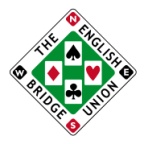 Name    Partner Name    Partner Name    Partner Name    Partner Name    Partner Name    Partner Name    Partner Name    Partner Name    Partner Name    Partner Name    Partner Name    Partner Name    Partner Name    Partner Name    Partner Name    Partner Name    Partner Name    Partner Name    Partner EBU No.EBU No.EBU No.EBU No.EBU No.EBU No.EBU No.EBU No.GENERAL DESCRIPTION OF bidding methodsGENERAL DESCRIPTION OF bidding methodsGENERAL DESCRIPTION OF bidding methodsGENERAL DESCRIPTION OF bidding methodsGENERAL DESCRIPTION OF bidding methodsGENERAL DESCRIPTION OF bidding methodsGENERAL DESCRIPTION OF bidding methodsGENERAL DESCRIPTION OF bidding methodsGENERAL DESCRIPTION OF bidding methodsGENERAL DESCRIPTION OF bidding methodsGENERAL DESCRIPTION OF bidding methodsGENERAL DESCRIPTION OF bidding methodsGENERAL DESCRIPTION OF bidding methodsGENERAL DESCRIPTION OF bidding methodsGENERAL DESCRIPTION OF bidding methodsGENERAL DESCRIPTION OF bidding methodsGENERAL DESCRIPTION OF bidding methodsGENERAL DESCRIPTION OF bidding methodsGENERAL DESCRIPTION OF bidding methodsGENERAL DESCRIPTION OF bidding methodsGENERAL DESCRIPTION OF bidding methodsGENERAL DESCRIPTION OF bidding methodsGENERAL DESCRIPTION OF bidding methodsGENERAL DESCRIPTION OF bidding methodsGENERAL DESCRIPTION OF bidding methodsGENERAL DESCRIPTION OF bidding methodsGENERAL DESCRIPTION OF bidding methodsLeeds Standard Acol: Weak NT, 4 card majors, 3 weak 2’sLeeds Standard Acol: Weak NT, 4 card majors, 3 weak 2’sLeeds Standard Acol: Weak NT, 4 card majors, 3 weak 2’sLeeds Standard Acol: Weak NT, 4 card majors, 3 weak 2’sLeeds Standard Acol: Weak NT, 4 card majors, 3 weak 2’sLeeds Standard Acol: Weak NT, 4 card majors, 3 weak 2’sLeeds Standard Acol: Weak NT, 4 card majors, 3 weak 2’sLeeds Standard Acol: Weak NT, 4 card majors, 3 weak 2’sLeeds Standard Acol: Weak NT, 4 card majors, 3 weak 2’sLeeds Standard Acol: Weak NT, 4 card majors, 3 weak 2’sLeeds Standard Acol: Weak NT, 4 card majors, 3 weak 2’sLeeds Standard Acol: Weak NT, 4 card majors, 3 weak 2’sLeeds Standard Acol: Weak NT, 4 card majors, 3 weak 2’sLeeds Standard Acol: Weak NT, 4 card majors, 3 weak 2’sLeeds Standard Acol: Weak NT, 4 card majors, 3 weak 2’sLeeds Standard Acol: Weak NT, 4 card majors, 3 weak 2’sLeeds Standard Acol: Weak NT, 4 card majors, 3 weak 2’sLeeds Standard Acol: Weak NT, 4 card majors, 3 weak 2’sLeeds Standard Acol: Weak NT, 4 card majors, 3 weak 2’sLeeds Standard Acol: Weak NT, 4 card majors, 3 weak 2’sLeeds Standard Acol: Weak NT, 4 card majors, 3 weak 2’sLeeds Standard Acol: Weak NT, 4 card majors, 3 weak 2’sLeeds Standard Acol: Weak NT, 4 card majors, 3 weak 2’sLeeds Standard Acol: Weak NT, 4 card majors, 3 weak 2’sLeeds Standard Acol: Weak NT, 4 card majors, 3 weak 2’sLeeds Standard Acol: Weak NT, 4 card majors, 3 weak 2’sLeeds Standard Acol: Weak NT, 4 card majors, 3 weak 2’s1nt openings and responses1nt openings and responses1nt openings and responses1nt openings and responses1nt openings and responses1nt openings and responses1nt openings and responses1nt openings and responses1nt openings and responses1nt openings and responses1nt openings and responses1nt openings and responses1nt openings and responses1nt openings and responses1nt openings and responses1nt openings and responses1nt openings and responses1nt openings and responses1nt openings and responses1nt openings and responses1nt openings and responses1nt openings and responses1nt openings and responses1nt openings and responses1nt openings and responses1nt openings and responses1nt openings and responsesStrengthStrengthStrength12-14 HCP12-14 HCP12-14 HCP12-14 HCP12-14 HCP12-14 HCP12-14 HCP12-14 HCP12-14 HCPTick if artificial and provide details below  Tick if artificial and provide details below  Tick if artificial and provide details below  Tick if artificial and provide details below  Tick if artificial and provide details below  Tick if artificial and provide details below  Tick if artificial and provide details below  Tick if artificial and provide details below  Tick if artificial and provide details below  Tick if artificial and provide details below  Tick if artificial and provide details below  Tick if artificial and provide details below  Tick if artificial and provide details below  Tick if artificial and provide details below  Tick if artificial and provide details below  Shape constraintsShape constraintsShape constraintsShape constraintsShape constraintsShape constraintsShape constraintsShape constraintsTick if may have singleton  Tick if may have singleton  Tick if may have singleton  Tick if may have singleton  Tick if may have singleton  Tick if may have singleton  Tick if may have singleton  Tick if may have singleton  Tick if may have singleton  ResponsesResponsesResponsesResponses222Stayman, but not promising a four card major suitStayman, but not promising a four card major suitStayman, but not promising a four card major suitStayman, but not promising a four card major suitStayman, but not promising a four card major suitStayman, but not promising a four card major suitStayman, but not promising a four card major suitStayman, but not promising a four card major suitStayman, but not promising a four card major suitStayman, but not promising a four card major suitStayman, but not promising a four card major suitStayman, but not promising a four card major suitStayman, but not promising a four card major suitStayman, but not promising a four card major suitStayman, but not promising a four card major suitStayman, but not promising a four card major suitStayman, but not promising a four card major suitStayman, but not promising a four card major suitStayman, but not promising a four card major suitStayman, but not promising a four card major suit22Hearts, see note 1Hearts, see note 1Hearts, see note 1Hearts, see note 1Hearts, see note 1Hearts, see note 1Hearts, see note 1Hearts, see note 1Hearts, see note 1Hearts, see note 1Hearts, see note 1Hearts, see note 1222Spades, see note 1Spades, see note 1Spades, see note 1Spades, see note 1Spades, see note 1Spades, see note 1Spades, see note 1Spades, see note 1Spades, see note 1Spades, see note 122Clubs, see note 2Clubs, see note 2Clubs, see note 2Clubs, see note 2Clubs, see note 2Clubs, see note 2Clubs, see note 2Clubs, see note 2Clubs, see note 2Clubs, see note 2Clubs, see note 2Clubs, see note 22NT2NT2NTDiamonds, see note 2Diamonds, see note 2Diamonds, see note 2Diamonds, see note 2Diamonds, see note 2Diamonds, see note 2Diamonds, see note 2Diamonds, see note 2Diamonds, see note 2Diamonds, see note 2OthersOthersSuits at three level = five card or longer suit and slam interest. Suits at three level = five card or longer suit and slam interest. Suits at three level = five card or longer suit and slam interest. Suits at three level = five card or longer suit and slam interest. Suits at three level = five card or longer suit and slam interest. Suits at three level = five card or longer suit and slam interest. Suits at three level = five card or longer suit and slam interest. Suits at three level = five card or longer suit and slam interest. Suits at three level = five card or longer suit and slam interest. Suits at three level = five card or longer suit and slam interest. Suits at three level = five card or longer suit and slam interest. Suits at three level = five card or longer suit and slam interest. Suits at three level = five card or longer suit and slam interest. Suits at three level = five card or longer suit and slam interest. Suits at three level = five card or longer suit and slam interest. Suits at three level = five card or longer suit and slam interest. Suits at three level = five card or longer suit and slam interest. Suits at three level = five card or longer suit and slam interest. Suits at three level = five card or longer suit and slam interest. Suits at three level = five card or longer suit and slam interest. Suits at three level = five card or longer suit and slam interest. Suits at three level = five card or longer suit and slam interest. Suits at three level = five card or longer suit and slam interest. Suits at three level = five card or longer suit and slam interest. Suits at three level = five card or longer suit and slam interest. Action after opponents doubleAction after opponents doubleAction after opponents doubleAction after opponents doubleAction after opponents doubleAction after opponents doubleAction after opponents doubleAction after opponents doubleAction after opponents doubleAction after opponents doubleAction after opponents doubleWriggle, see note 3Wriggle, see note 3Wriggle, see note 3Wriggle, see note 3Wriggle, see note 3Wriggle, see note 3Wriggle, see note 3Wriggle, see note 3Wriggle, see note 3Wriggle, see note 3Wriggle, see note 3Wriggle, see note 3Wriggle, see note 3Wriggle, see note 3Wriggle, see note 3Wriggle, see note 3Action after other interferenceAction after other interferenceAction after other interferenceAction after other interferenceAction after other interferenceAction after other interferenceAction after other interferenceAction after other interferenceAction after other interferenceAction after other interferenceAction after other interferenceAll suits are naturalAll suits are naturalAll suits are naturalAll suits are naturalAll suits are naturalAll suits are naturalAll suits are naturalAll suits are naturalAll suits are naturalAll suits are naturalAll suits are naturalAll suits are naturalAll suits are naturalAll suits are naturalAll suits are naturalAll suits are naturaltwo-level openings and responsestwo-level openings and responsestwo-level openings and responsestwo-level openings and responsestwo-level openings and responsestwo-level openings and responsestwo-level openings and responsestwo-level openings and responsestwo-level openings and responsestwo-level openings and responsestwo-level openings and responsestwo-level openings and responsestwo-level openings and responsestwo-level openings and responsestwo-level openings and responsestwo-level openings and responsestwo-level openings and responsestwo-level openings and responsestwo-level openings and responsestwo-level openings and responsestwo-level openings and responsestwo-level openings and responsestwo-level openings and responsestwo-level openings and responsestwo-level openings and responsestwo-level openings and responsestwo-level openings and responsesMeaningMeaningMeaningMeaningMeaningMeaningMeaningMeaningMeaningMeaningMeaningResponsesResponsesResponsesResponsesResponsesResponsesResponsesResponsesResponsesResponsesResponsesNotes2Game forcing or 23+ HCP balancedGame forcing or 23+ HCP balancedGame forcing or 23+ HCP balancedGame forcing or 23+ HCP balancedGame forcing or 23+ HCP balancedGame forcing or 23+ HCP balancedGame forcing or 23+ HCP balancedGame forcing or 23+ HCP balancedGame forcing or 23+ HCP balancedGame forcing or 23+ HCP balancedGame forcing or 23+ HCP balancedGame forcing or 23+ HCP balancedGame forcing or 23+ HCP balancedGame forcing or 23+ HCP balanced2 negative2 negative2 negative2 negative2 negative2 negative2 negative2 negative2 negative2 negative2 negative2Weak two, 6-10 HCPWeak two, 6-10 HCPWeak two, 6-10 HCPWeak two, 6-10 HCPWeak two, 6-10 HCPWeak two, 6-10 HCPWeak two, 6-10 HCPWeak two, 6-10 HCPWeak two, 6-10 HCPWeak two, 6-10 HCPWeak two, 6-10 HCPWeak two, 6-10 HCPWeak two, 6-10 HCPWeak two, 6-10 HCP 2NT enquiry, see note 4  2NT enquiry, see note 4  2NT enquiry, see note 4  2NT enquiry, see note 4  2NT enquiry, see note 4  2NT enquiry, see note 4  2NT enquiry, see note 4  2NT enquiry, see note 4  2NT enquiry, see note 4  2NT enquiry, see note 4  2NT enquiry, see note 4 2Weak two, 6-10 HCPWeak two, 6-10 HCPWeak two, 6-10 HCPWeak two, 6-10 HCPWeak two, 6-10 HCPWeak two, 6-10 HCPWeak two, 6-10 HCPWeak two, 6-10 HCPWeak two, 6-10 HCPWeak two, 6-10 HCPWeak two, 6-10 HCPWeak two, 6-10 HCPWeak two, 6-10 HCPWeak two, 6-10 HCP 2NT enquiry, see note 4 2NT enquiry, see note 4 2NT enquiry, see note 4 2NT enquiry, see note 4 2NT enquiry, see note 4 2NT enquiry, see note 4 2NT enquiry, see note 4 2NT enquiry, see note 4 2NT enquiry, see note 4 2NT enquiry, see note 4 2NT enquiry, see note 42Weak two, 6-10 HCPWeak two, 6-10 HCPWeak two, 6-10 HCPWeak two, 6-10 HCPWeak two, 6-10 HCPWeak two, 6-10 HCPWeak two, 6-10 HCPWeak two, 6-10 HCPWeak two, 6-10 HCPWeak two, 6-10 HCPWeak two, 6-10 HCPWeak two, 6-10 HCPWeak two, 6-10 HCPWeak two, 6-10 HCP2NT enquiry, see note 42NT enquiry, see note 42NT enquiry, see note 42NT enquiry, see note 42NT enquiry, see note 42NT enquiry, see note 42NT enquiry, see note 42NT enquiry, see note 42NT enquiry, see note 42NT enquiry, see note 42NT enquiry, see note 42NT20-22 HCP; responses:  3 Stayman, 3 hearts, 3 spades, 3 both minors20-22 HCP; responses:  3 Stayman, 3 hearts, 3 spades, 3 both minors20-22 HCP; responses:  3 Stayman, 3 hearts, 3 spades, 3 both minors20-22 HCP; responses:  3 Stayman, 3 hearts, 3 spades, 3 both minors20-22 HCP; responses:  3 Stayman, 3 hearts, 3 spades, 3 both minors20-22 HCP; responses:  3 Stayman, 3 hearts, 3 spades, 3 both minors20-22 HCP; responses:  3 Stayman, 3 hearts, 3 spades, 3 both minors20-22 HCP; responses:  3 Stayman, 3 hearts, 3 spades, 3 both minors20-22 HCP; responses:  3 Stayman, 3 hearts, 3 spades, 3 both minors20-22 HCP; responses:  3 Stayman, 3 hearts, 3 spades, 3 both minors20-22 HCP; responses:  3 Stayman, 3 hearts, 3 spades, 3 both minors20-22 HCP; responses:  3 Stayman, 3 hearts, 3 spades, 3 both minors20-22 HCP; responses:  3 Stayman, 3 hearts, 3 spades, 3 both minors20-22 HCP; responses:  3 Stayman, 3 hearts, 3 spades, 3 both minors20-22 HCP; responses:  3 Stayman, 3 hearts, 3 spades, 3 both minors20-22 HCP; responses:  3 Stayman, 3 hearts, 3 spades, 3 both minors20-22 HCP; responses:  3 Stayman, 3 hearts, 3 spades, 3 both minors20-22 HCP; responses:  3 Stayman, 3 hearts, 3 spades, 3 both minors20-22 HCP; responses:  3 Stayman, 3 hearts, 3 spades, 3 both minors20-22 HCP; responses:  3 Stayman, 3 hearts, 3 spades, 3 both minors20-22 HCP; responses:  3 Stayman, 3 hearts, 3 spades, 3 both minors20-22 HCP; responses:  3 Stayman, 3 hearts, 3 spades, 3 both minors20-22 HCP; responses:  3 Stayman, 3 hearts, 3 spades, 3 both minors20-22 HCP; responses:  3 Stayman, 3 hearts, 3 spades, 3 both minors20-22 HCP; responses:  3 Stayman, 3 hearts, 3 spades, 3 both minors20-22 HCP; responses:  3 Stayman, 3 hearts, 3 spades, 3 both minorsother aspects of system which opponents should noteother aspects of system which opponents should noteother aspects of system which opponents should noteother aspects of system which opponents should noteother aspects of system which opponents should noteother aspects of system which opponents should noteother aspects of system which opponents should noteother aspects of system which opponents should noteother aspects of system which opponents should noteother aspects of system which opponents should noteother aspects of system which opponents should noteother aspects of system which opponents should noteother aspects of system which opponents should noteother aspects of system which opponents should noteother aspects of system which opponents should noteother aspects of system which opponents should noteother aspects of system which opponents should noteother aspects of system which opponents should noteother aspects of system which opponents should noteother aspects of system which opponents should noteother aspects of system which opponents should noteother aspects of system which opponents should noteother aspects of system which opponents should noteother aspects of system which opponents should noteother aspects of system which opponents should noteother aspects of system which opponents should noteother aspects of system which opponents should note(Please include details of any agreements involving bidding on significantly less than traditional values).(Please include details of any agreements involving bidding on significantly less than traditional values).(Please include details of any agreements involving bidding on significantly less than traditional values).(Please include details of any agreements involving bidding on significantly less than traditional values).(Please include details of any agreements involving bidding on significantly less than traditional values).(Please include details of any agreements involving bidding on significantly less than traditional values).(Please include details of any agreements involving bidding on significantly less than traditional values).(Please include details of any agreements involving bidding on significantly less than traditional values).(Please include details of any agreements involving bidding on significantly less than traditional values).(Please include details of any agreements involving bidding on significantly less than traditional values).(Please include details of any agreements involving bidding on significantly less than traditional values).(Please include details of any agreements involving bidding on significantly less than traditional values).(Please include details of any agreements involving bidding on significantly less than traditional values).(Please include details of any agreements involving bidding on significantly less than traditional values).(Please include details of any agreements involving bidding on significantly less than traditional values).(Please include details of any agreements involving bidding on significantly less than traditional values).(Please include details of any agreements involving bidding on significantly less than traditional values).(Please include details of any agreements involving bidding on significantly less than traditional values).(Please include details of any agreements involving bidding on significantly less than traditional values).(Please include details of any agreements involving bidding on significantly less than traditional values).(Please include details of any agreements involving bidding on significantly less than traditional values).(Please include details of any agreements involving bidding on significantly less than traditional values).(Please include details of any agreements involving bidding on significantly less than traditional values).(Please include details of any agreements involving bidding on significantly less than traditional values).(Please include details of any agreements involving bidding on significantly less than traditional values).(Please include details of any agreements involving bidding on significantly less than traditional values).(Please include details of any agreements involving bidding on significantly less than traditional values).